КОНКУРСНА ДОКУМЕНТАЦИЈАза јавну набавку радоваИЗГРАДЊА МРЕЖЕ СТАНИЦА ЗА МОНИТОРИСАЊЕ РФ СПЕКТРА, СЕНЗОРА ЗА МЕРЕЊЕ НЕЈОНИЗУЈУЋЕГ ЗРАЧЕЊА отворени поступaкЈН бр. 1-02-4042-19/17  С А Д Р Ж А ЈОдељак                                    ПредметОПШТИ ПОДАЦИ О ЈАВНОЈ НАБАВЦИПОДАЦИ О ПРЕДМЕТУ ЈАВНЕ НАБАВКЕТЕХНИЧКЕ СПЕЦИФИКАЦИЈЕ И ЗАХТЕВИУСЛОВИ ЗА УЧЕШЋЕ У ПОСТУПКУ ЈАВНЕ НАБАВКЕ И УПУТСТВО КАКО СЕ                                                     ДОКАЗУЈЕ ИСПУЊЕНОСТ УСЛОВАУПУТСТВО ПОНУЂАЧИМА КАКО ДА САЧИНЕ ПОНУДУОБРАЗАЦ ПОНУДЕМОДЕЛ УГОВОРАОБРАЗАЦ СТРУКТУРЕ ЦЕНАОБРАЗАЦ ТРОШКОВА ПРИПРЕМЕ ПОНУДЕОБРАЗАЦ ИЗЈАВЕ О НЕЗАВИСНОЈ ПОНУДИ ОБРАЗАЦ О ПОШТОВАЊУ ОБАВЕЗА ПОНУЂАЧА ИЗ ДРУГИХ ПРОПИСАПРИЛОЗИ На основу члана 32. и члана 61. Закона о јавним набавкама („Сл. гласник РС” бр. 124/12, 14/15 и 68/15, у даљем тексту: Закон) и члана 2. Правилника о обавезним елементима конкурсне документације у поступцима јавних набавки и начину доказивања испуњености услова („Сл. гласник РС” број 86/15), припремљена је конкурсна документација за предметни отворени поступак, означен као ЈН 1-02-4042-19/17, Наручилац је припремио образац:ОПШТИ ПОДАЦИ О ЈАВНОЈ НАБАВЦИНа основу члана 32. и члана 61. Закона и члана 2. Правилника о обавезним елементима конкурсне документације у поступцима јавних набавки и начину доказивања испуњености услова („Сл. гласник РС” број 86/15), Одлуке о покретању поступка јавне набавке број 1-02-4042-19/17 од 14.07.2017. године и Решења о образовању комисије за јавну набавку 1-02-4042-19/17-3 од 21.07.2017. године:Заинтересована лица могу преузети конкурсну документацију на: Порталу Управе за јавне набавке, тј. Порталу јавних набавки http://portal.ujn.gov.rs/  и Интернет страници Наручиоца http://www.ratel.rs/. Не спроводи се електронска лицитација.Подношење понудаЗаинтересовани понуђачи могу да доставе своје понуде сачињене у складу са конкурсном документацијом најкасније до  12.09.2017. године и то до 10.00 часова по локалном времену. Благовременом понудом сматраће се понуда приспела на назначену адресу наручиоца до наведеног датума и сата.Понуда поднета по истеку датума и сата одређених у позиву, сматраће се неблаговременoм и биће враћена неотворена понуђачу са назнаком да је поднета неблаговремено.Понуђачи подносе понуде у затвореној и печатираној коверти препорученом пошиљком или лично на адресу наручиоца, тако да се при отварању може проверити да ли је коверта онаква каква је предата. Адреса наручиоца:Регулаторнa агенцијa за електронске комуникације и поштанске услуге - РАТЕЛПалмотићева бр. 211103 Београд ПАК 106306 са напоменом:На полеђини коверте мора бити исписан тачан назив и адреса понуђача.Отварање понуда Јавно отварање понуда одржаће се одмах након истека рока за подношење понуда, дана 12.09.2017. године у 11:00 часова на адреси Наручиоца - Регулаторна агенција за електронске комуникације и поштанске услуге, Палмотићева бр. 2, 11103 Београд ПАК 106306, сала за састанке на првом спрату, канцеларија 53.Присутни представници понуђача пре почетка јавног отварања понуда морају комисији за јавну набавку наручиоца уручити писмена овлашћења за учешће у поступку јавног отварања понуда које мора бити заведено код понуђача, оверено печатом и потписано од стране одговорног лица понуђача. Оквирни рок за доношење одлуке Одлука о додели уговора биће донета у року од  25 дана, од дана јавног отварања понуда.На основу члана 32. и члана 61. Закона о јавним набавкама („Сл. гласник РС” бр. 124/12, 14/15 и 68/15, у даљем тексту: Закон) и члана 2. Правилника о обавезним елементима конкурсне документације у поступцима јавних набавки и начину доказивања испуњености услова („Сл. гласник РС” број 86/15), Наручилац је припремио образац:ПОДАЦИ О ПРЕДМЕТУ ЈАВНЕ НАБАВКЕПредмет јавне набавке је набавка радова - изградња  мреже станица за мониторисање РФ спектра, сензора за мерење нејонизујућег зрачења, JН бр. 1-02-4042-19/17.Назив и ознака из општег речника набавке је 45000000-7 Грађевински радови.На основу члана 32. и члана 61. Закона о јавним набавкама („Сл. гласник РС” бр. 124/12, 14/15 и 68/15) и члана 2. Правилника о обавезним елементима конкурсне документације у поступцима јавних набавки и начину доказивања испуњености услова („Сл. гласник РС” број 86/15), Наручилац је за предметну јавну набавку припремио одговарајуће техничке спецификације и захтеве:ТЕХНИЧКЕ СПЕЦИФИКАЦИЈЕ И ЗАХТЕВИОПШТЕНаручилац је предвидео да у наредне три године (2017, 2018 и 2019) изгради мрежу станица за мониторисање РФ спектра на територији Републике Србије, као и да постави одговарајући број сензора за мерење нејонизујућег зрачења.Изградња станица за мониторисање РФ спектра и постављање сензора за мерење нејонизујућег зрачења (сензора/сонди) ће се обављати фазно.Овом конкурсном документацијом, Наручилац је планирао да изгради и постави седамнаест (17) сензора за мерење нејонизујућег зрачења, Техничке спецификације су обрађене у четири позиције:Техничке спецификације за позицију 1 - Израда техничке документације за постављање сензора.Техничке спецификације за позицију 2 – Радови на изградњи и постављању сензора за мерење нејонизујућег зрачења, тип 1.Техничке спецификације за позицију 3 – Радови на изградњи и постављању сензора за мерење нејонизујућег зрачења, тип 2. Техничке спецификације за позицију 4 – Радови на демонтажи сензора и враћању локације у првобитно стање. ТЕХНИЧКЕ СПЕЦИФИКАЦИЈЕ ЗА ПОЗИЦИЈУ 1 Израда техничке документације за постављање сензораПонудом је потребно предвидети израду техничке документације неопходне за изградњу и постављање сензора за мерење нејонизујућег зрачења на предметним локацијама. Под техничком документацијом се подразумева израда:Идејног решења,Пројекта за извођење иПројекта изведеног објекта,у свему према Закону о планирању и изградњи, (”Сл.гласник” РС, br. 72/2009, 81/2009, 64/2010 – одлука УС, 24/2011, 121/2012, 42/2013 – одлука УС, 50/2013 – одлука УС, 98/2013 – одлука УС, 132/2014 и 145/2014, (у даљем тексту: Закон о планирању и изградњи), као и осталим законским прописима, подзаконским актима, стандардима и нормативима којима се уређује израда и садржај предметне техничке документације.У склопу техничке документације понудом је такође потребно предвидети и:Израду неопходних радионичких и конструктивних цртежа.Статички прорачун који садржи анализу оптерећења, прорачун конструкције, димензионисање конструкције, прорачун анкера и веза.Прорачун ослоначких конструкција.Доказ стабилности постојећег објекта на коме се врши постављање сензора (анализа сила и утицаја на површине на којима се врши постављање сензора).Спецификацију материјала.Предмер и предрачун.Израду цртежа за сваку локацију на којима се види начин и позиција монтаже, причвршћења конкретног сензора, вођење каблова.Израду снимака локације пре извођења радова на локацији и пре постављања сензора.Израду панорамског снимка (обухват 360º) са позиције постављања сензора. Снимак је потребно израдити у папирној и електронској форми.Израду снимка инсталираног сензора у односу на објекте и околину. Снимак је потребно израдити у папирној и електронској форми.Сву техничку документацију је потребно израдити у папирној и електронској форми.Понуђач је сагласан да се  добијена техничка документација може користити за све потребе инвеститора.ТЕХНИЧКЕ СПЕЦИФИКАЦИЈЕ ЗА ПОЗИЦИЈУ 2  Радови на постављању сензора за мерење нејонизујућег зрачења, тип 1Постављање сензора за мерење нејонизујућег зрачења, тип 1, а који се налазе у власништву Наручиоца је предвиђено у Београду, Нишу и Новом Саду.Понудом је потребно предвидети:припрему локације, израду и испоруку неопходних носача,преузимање сензора од Наручиоца, са локације КМЦ Београд (Добановци), транспорт сензора на локацију, монтажу сензора,повезивање истог на електродистрибутивну мрежу, остало предвиђено овом конкурсном документацијом.У овој фази је предвиђено постављање 16 сензора за мерење нејонизујућег зрачења, тип 1, и то:У Београду: 8 сензора,У Нишу: 4 сензора,У Новом Саду: 4 сензора.Наручилац задржава право да одустане од одговарајућег броја сензора, као и да по градовима постави различит број сензора од предвиђеног.У питању је сензор за мерење нејонизујућег зрачења типа АМВ-8059, производње Narda. У склопу сензора се налази и соларни фотонапонски панел, тако да је при постављању и монтажи истог неопходно водити рачуна о орјентацији соларног панела у циљу максималног искоришћења соларне енергије. Постављање сензора је предвиђено у урбаним срединама.Постављање сензора ће се вршити на:хоризонталним равним кровним и терасним површинама (хоризонталне површине) и вертикалним зидним површинама, парапетима, и слично (вертикалне површине), а зависно од услова самих локација.Од 16 сензора, 14 ће се монтирати на хоризонталним површинама, а 2 ће се монтирати на вертикалним површинама.Наручилац задржава право да промени број сензора који ће монтирати на хоризонталним и вертикалним површинама.ТЕХНИЧКЕ СПЕЦИФИКАЦИЈЕ ЗА ПОЗИЦИЈУ 3  Радови на постављању сензора за мерење нејонизујућег зрачења, тип 2Постављање једног сензора за мерење нејонизујућег зрачења, тип 2, а који се налази у власништву Наручиоца је предвиђено у Београду или Новом Саду.Понудом је потребно предвидети:припрему локације, израду и испоруку неопходних носача,преузимање сензора од Наручиоца, са локације КМЦ Београд (Добановци),  транспорт сензора на локацију, монтажу сензора,повезивање истог на електродистрибутивну мрежу, остало предвиђено овом конкурсном документацијом.У питању је сензор за мерење нејонизујућег зрачења типа АМS-8061, производње Narda. У склопу сензора се налази и соларни фотонапонски панел, тако да је при постављању и монтажи истог неопходно водити рачуна о орјентацији соларног панела у циљу максималног искоришћења соларне енергије. Постављање сензора је предвиђено у урбаним срединама.Сензор ће се поставити на равној кровној или терасној површини (хоризонтална површина).ТЕХНИЧКЕ СПЕЦИФИКАЦИЈЕ ЗА ПОЗИЦИЈУ 4 Радови на демонтажи сензора и враћању локације у првобитно стање Због специфичних захтева Наручиоца при формирању мреже сензора за мерење нејонизујућег зрачења постоји могућност да се јави потреба за пресељењем одговарајућег броја сензора типа 1 на нову локацију. У том случају потребно је предвидети демонтажу сензора и враћање локације у првобитно стање.Понуђач је у обавези да понудом предвиди следеће:демонтажу сензора,враћање локације у првобитно стање какво је било пре монтаже сензора,транспорт сензора са локације на којој је био постављен, а на локацију КМЦ Добановци у власништву наручиоца.У овој фази је предвиђена демонтажа сензора типа 1 и враћање у првобитно стање 3 локације и то:У Београду: 1 локација,У Нишу: 1 локација,У Новом Саду: 1 локација.Наручилац задржава право да промени број сензора који ће се демонтирати. ОПШТИ ДЕО ТЕХНИЧКИХ СПЕЦИФИКАЦИЈА(односи се на све позиције)Детаљан технички опис је дат у Прилогу ове конкурсне документације са следећим садржајем:Прилог ТС 1: Распоред опреме на локацији,Прилог ТС 2: Припрема локације, уређење локације и остали радови,Прилог ТС 3: постављање сензора типа 1,Прилог ТС 4: постављање сензора типа 2,Прилог ТС 5: електричне инсталације,Прилог ТС 6: демонтажа сензора и враћање локације у првобитно стање,Прилог ТС 7: Документација за сензор за мерење нејонизујућег зрачења типа АМВ-8059,Прилог ТС 8: Документација за сензор за мерење нејонизујућег зрачења типа АМS-8061,Напомена: ТС је скраћеница од „Техничка спецификација“.Обавезе понуђача-извођача радоваСве радове је потребно извести са квалификованом радном снагом,Обезбедити градилиште на прописан начин за ову врсту радова, а како би се онемогућио приступ особама које нису обучене и не учествују на предметним пословима,Обезбедити градилиште на начин како би се омогућио безбедан и сигуран приступ и рад лица ангажованих на предметним пословима, Организује градилиште на начин којим ће обезбедити приступ локацији, обезбеђење несметаног одвијања саобраћаја, заштиту околине за време трајања грађења, Обезбеди сигурност локације и објеката, као и лица која се налазе на градилишту и околине (суседних објеката и саобраћајнице), Обезбеди објекте и околину у случају прекида радова,Обезбеди превентивне мере за безбедан и здрав рад, у складу са законом,Обезбеди и омогући приступ локацијама у циљу извођења предметних радова,На градилишту обезбеди уговор о грађењу, решење о одређивању одговорног извођача радова на градилишту, документацију на основу које се врши извођење радова,Пројекат је потребно реализовати уз поштовање релевантних стандарда и добре инжењерске праксе. Сви употребљени материјали морају бити првокласни и одговарати техничком опису и намени,Обезбеди доказ о квалитету извршених радова, односно уграђеног материјала, инсталација и опреме,Обезбеди и остало  неопходно у складу са Законима и прописима за изградњу и извођење радова,Понуђач има обавезу да предвиди све неопходно за реализацију пројекта по принципу „кључ у руке“ (ситан неспецифицирани материјал, инсталациони материјал, каблове, носаче, заштиту каблова, итд.),По завршетку радова, локације и објекти морају бити у стању како би се омогућило њихово несметано и безбедно коришћење и функционисање (очишћени, уклоњен материјал који се није употребио, итд.),Сав материјал, опрему, шут, итд., а што је демонтирано, порушено, разбијено и слично током извођења радова, извођач је у обавези да одвезе на место предвиђено за ту намену,Изводи радове према конкурсној документацији, техничкој документацији, препорукама произвођача опреме и важећим прописима, Понуђач је у обавези да достави детаљну спецификацију свих уграђених инсталација, као и уграђене опреме,Понуђач је одговоран за уградњу и пуштање инсталација  у рад,У случају да се оштети нека од постојећих инсталација, а која није предмет радова, извођач радова је дужан да организује и о свом трошку поправи/замени и доведе у исправно и функционално стање оштећену инсталацију.По завршетку радова, извођач је у обавези да изради пројекат изведеног објекта, а који нарочито мора да садржи: описе, спецификацију, детаљне шеме веза и инсталација, графичку документацију (скице, цртеже, фотографије), поставне планове, трасе вођења каблова, итд.,Извођач радова је у обавези да сарађује са стручним надзором Наручиоца.Одржавање и гаранције за уређаје, опрему и уграђене материјалеИзвођач радова мора да достави упутства за руковање и одржавање опреме и инсталација.  Гаранције за добра која су предмет набавке  (опрема, уграђени материјали и др.), а која подлежу гаранцији произвођача, понуђач је у обавези да достави приликом примопредаје радова.Гаранција произвођача важи према општим условима произвођача добара.За све недостатке, који се установе пре истека гаранције, а нису отклоњени у гарантном периоду, гаранција се продужава до отклањања тих недостатака. Целокупне трошкове укључујући и трошкове дефектаже, транспорта, демонтаже неисправних и уградње нових исправних делова у гарантном року сноси Извођач радова. Током гарантног периода, Извођач радова је дужан да бесплатно замени било који неисправан део, при чему се трошкови односе на испоруку резервног дела до локације где је инсталиран резервни део. По истеку гаранције Извођач радова мора да преда све податке сакупљене током одржавања и сервисирања, укључујући и сву документацију о спроведеним процедурама (извештаји о поправкама итд.) и ти подаци морају бити искључиво власништво Наручиоца. По истеку понуђеног гарантног рока, све процедуре, документација и додатна средства коришћена у току одржавања морају бити предати Наручиоцу. Минимални период гаранције износи 24 месеца.ПРИЈАВА КВАРОВА И НАЧИН ВРШЕЊА ИНТЕРВЕНЦИЈЕПријава квароваКварови треба да се пријављују Извођачу радова преко центра за подршку за шта је потребно да постоји контакт телефон и e-mail.Начин вршења интервенцијеИзвођач радова ће о свом доласку на локације Наручиоца, извршеном послу и о одласку, обавестити одговорне раднике Наручиоца.Интервенција је завршена када овлашћено лице Наручиоца потпише радни налог који му на потпис предаје представник Извођача радова.У радном налогу мора бити јасно назначено:Подаци о извршеној услузи са јасним описом акција,Подаци о уграђеним-замењеним деловима са јасном ознаком модела замењеног дела,Време пријаве и време отклањања квара, као и трајање интервенције на локацији Наручиоца,Потпис представника Извршиоца и овлашћене особе Наручиоца.Форму радног налога ће заједнички усагласити Извођача радова и Наручилац и дефинисати број примерака који задржава Извођача радова и Наручилац.Време одзиваКвар се пријављује телефоном. Техничко особље Извођача радова долази на локацију Наручиоца у договору са наручиоцем, у примереном року, а договорени период не може бити дужи од 48 сати од пријаве квара у радно време.Време опоравка је временски интервал у коме се успоставља функционалност након пријаве квара и износи 24 сата од доласка Извођача радова на локацију Наручиоца.Током вршења интервенције, као резервни делови могу бити коришћени адекватни делови који омогућавају прихватљив ниво опоравка. У року који одређује “време решавања проблема” коришћени резервни делови ће бити замењени деловима који су идентични са првобитним деловима, или деловима за које Наручилац да сагласност да су прихватљиви.Извођач радова ће доделити стручно лица за технички контакт за одржавању у гарантном року по овом уговору.На основу члана 32. и члана 61. Закона о јавним набавкама („Сл. гласник РС” бр. 124/12, 14/15 и 68/15, у даљем тексту: Закон) и члана 2. Правилника о обавезним елементима конкурсне документације у поступцима јавних набавки и начину доказивања испуњености услова („Сл. гласник РС” број 86/15), Наручилац је припремио образац:УСЛОВИ ЗА УЧЕШЋЕ У ПОСТУПКУ ЈАВНЕ НАБАВКЕ И УПУТСТВО КАКО СЕ ДОКАЗУЈЕ ИСПУЊЕНОСТ УСЛОВАПонуда мора да буде благовремена, да садржи све елементе, документе и доказе који су тражени у конкурсној документацији како би се утврдила испуњеност обавезних услова, оценила озбиљност и квалитет понуде, односно установила квалификованост понуђача. ОБАВЕЗНИ УСЛОВИ I-1. Обавезни услови за учешће правних лица у поступку јавне набавке, 	 сагласно чл. 75. Закона о јавним набавкама су:Да је регистрован код надлежног органа, односно уписан у одговарајући регистар;Да он и његов законски заступник није осуђиван за неко од кривичних дела као члан организоване криминалне групе, да није осуђиван за кривична дела против привреде, кривична дела против животне средине, кривично дело примања или давања мита, кривично дело преваре; Да је измирио доспеле порезе, доприносе и друге јавне дажбине у складу са прописима Републике Србије или стране државе када има седиште на њеној територији;Да је поштовао обавезе које произлазе из важећих прописа о заштити на раду, запошљавању и условима рада, заштити животне средине, као и да нема меру забране обављања делатности која је на снази у време подношења понуде.Документа потребна за доказивање обавезних услова за учешће правних лицау поступку јавне набавке, сагласно чл. 77. Закона о јавним набавкама су:Извод из регистра Агенције за привредне регистре, односно извод из регистра надлежног Привредног суда;Извод из казнене евиденције, односно уверење надлежног суда и надлежне полицијске управе Министарства унутрашњих послова да он и његов законски заступник није осуђиван за неко од кривичних дела као члан организоване криминалне групе, да није осуђиван за неко од кривичних дела против привреде, кривична дела против заштите животне средине, кривично дело примања или давања мита, кривично дело преваре; Потврда надлежног суда и надлежне полицијске управе Министарства унутрашњих послова, не може бити старија од два месеца пре отварања понуда;Уколико Понуђач има више законских заступника, дужан је да доказе достави за сваког од њих;Уверење Пореске управе Министарства финансија и привреде да је измирио доспеле порезе и доприносе и уверење надлежне локалне самоуправе да је измирио обавезе по основу изворних локалних јавних прихода; Уверење Пореске управе и уверења надлежне локалне самоуправе, не може бити старија од два месеца пре отварања понуда;Изјава дата под материјалном и кривичном одговорношћу да је поштовао обавезе које произлазе из важећих прописа о заштити на раду, запошљавању и условима рада, заштити животне средине, као и да нема меру забране обављања делатности која је на снази у време подношења понуде.I-2. Обавезни услови за учешће предузетника у поступку јавне набавке, 	 сагласно чл. 75 Закона о јавним набавкама су:Да је регистрован код надлежног органа, односно уписан у одговарајући регистар;Да он и његов законски заступник није осуђиван за неко од кривичних дела као члан организоване криминалне групе, да није осуђиван за кривична дела против привреде, кривична дела против животне средине, кривично дело примања или давања мита, кривично дело преваре; Да је измирио доспеле порезе, доприносе и друге јавне дажбине у складу са прописима Републике Србије или стране државе када има седиште на њеној територијиДа је поштовао обавезе које произлазе из важећих прописа о заштити на раду, запошљавању и условима рада, заштити животне средине, као и да нема меру забране обављања делатности која је на снази у време подношења понуде.Документа потребна за доказивање обавезних услова за учешће предузетникау поступку јавне набавке, сагласно чл. 77. Закона о јавним набавкама су:Извод из регистра Агенције за привредне регистре, односно извод из регистра надлежног Привредног суда;Извод из казнене евиденције, односно уверења надлежне полицијске управе Министарства унутрашњих послова да није осуђиван за неко од кривичних дела као члан организоване криминалне групе, да није осуђиван за кривична дела против привреде, кривична дела против заштите животне средине, кривично дело примања или давања мита, кривично дело преваре; Потврда надлежног суда и надлежне полицијске управе Министарства унутрашњих послова, не може бити старија од два месеца пре отварања понуда;Уверење Пореске управе Министарства финансија и привреде да је измирио доспеле порезе и доприносе и уверења надлежне управе локалне самоуправе да је измирио обавезе по основу изворних локалних јавних прихода; Уверење Пореске управе и уверења надлежне локалне самоуправе, не може бити старија од два месеца пре отварања понуда;Изјава дата под материјалном и кривичном одговорношћу да је поштовао обавезе које произлазе из важећих прописа о заштити на раду, запошљавању и условима рада, заштити животне средине, као и да нема меру забране обављања делатности која је на снази у време подношења понуде.I-3. Обавезни услови за учешће физичких лица у поступку јавне набавке, 	    сагласно чл. 75 Закона о јавним набавкама су:Да није осуђиван за неко од кривичних дела као члан организоване криминалне групе, да није осуђиван за кривична дела против привреде, кривична дела против животне средине, кривично дело примања или давања мита, кривично дело преваре; Да је измирио доспеле порезе и доприносе и друге јавне дажбине у складу са прописима Републике Србије или стране државе у којој борави;Да је поштовао обавезе које произлазе из важећих прописа о заштити на раду, запошљавању и условима рада, заштити животне средине, као и да нема меру забране обављања делатности која је на снази у време подношења понуде.Документа потребна за доказивање обавезних услова за учешће физичких лицау поступку јавне набавке, сагласно чл. 77. Закона о јавним набавкама су:Извод из казнене евиденције, односно уверења надлежне полицијске управе Министарства унутрашњих послова да није осуђиван за неко од кривичних дела као члан организоване криминалне групе, да није осуђиван за кривична дела против привреде, кривична дела против животне средине, кривично дело примања или давања мита, кривично дело преваре; Потврда надлежног суда и надлежне полицијске управе Министарства унутрашњих послова, не може бити старија од два месеца пре отварања понуда;Уверење Пореске управе Министарства финансија и привреде да је измирио доспеле порезе и доприносе и уверења надлежне управе локалне самоуправе да је измирио обавезе по основу изворних локалних јавних прихода; Уверење Пореске управе не може бити старија од два месеца пре отварања понуда;Изјава дата под материјалном и кривичном одговорношћу да је поштовао обавезе које произлазе из важећих прописа о заштити на раду, запошљавању и условима рада, заштити животне средине, као и да нема меру забране обављања делатности која је на снази у време подношења понуде. ДОДАТНИ УСЛОВИДОДАТНИ УСЛОВИ ЗА УЧЕШЋЕ У ПОСТУПКУ ЈАВНЕ НАБАВКЕ,сагласно чл. 76 Закона о јавним набавкама су:Да располаже неопходним финансијским капацитетом	Узимајући у обзир процењену вредност јаавне набавке и значај предмета набавке за Наручиоца, под неопходним финансијким капацитетом се подразумева да је понуђач:остварио укупан приход у 2016. години најмање 9.000.000,00 РСД и да је био ликвидан у претходних 12 (дванаест) месеци  рачунујаћи од месеца који претходи месецу објављивања позива за подношење понуда.Напомена: У случају када је понуђач основан и регистрован у периоду након тражене године, може да достави наведене доказе за период од оснивања.Да располаже неопходним кадровским капацитетом	Под неопходним кадровским капацитетом се подразумева да понуђач има у сталном радном односу:најмање укупно запослених 40 (четрдесет), од којих:најмање шеснаест (16) лиценцираних дипломираних инжењера, од којих најмање:2 запослена дипл. грађевинска инжењера са лиценцом 310 и/или311,2 запослена дипл. грађевинска инжењера са лиценцом 410,2 запослена дипл. инжењера електротехнике са лиценцом 350,2 запослена дипл. инжењера електротехнике са лиценцом 450,2 запослена дипл. инжењера електротехнике са лиценцом 353,2 запослена дипл. инжењера електротехнике са лиценцом 453,2 запослени дипл. машински инжењер са лиценцом 330,2 запослени дипл. машински инжењер са лиценцом 430.	Од наведених лиценцираних инжењера, највише 5 (пет) не морају имати уговор из радно правних односа код понуђача.	Од наведених дипломираних инжењера који имају личну лиценцу и који имају уговор из радно правних односа код понуђача, изабарани понуђач-извођач радова ће решењем именовати  одговорна лице за извођење радова. Напомена: Ако поједини дипломирани инжењери имају више од једне лиценце, број захтеваних  лиценцираних дипломираних инжењера може бити мањи.најмање 20 (двадесет) радника КВ и/или ВКВ радника и/или техничара одговарајуће струке у вези са предметом набавке (грађевинске, машинске, електро и слично);најмање 10 (десет) радника из претходне тачке са сертификатом за рад на висини са важећим здравственим уверењем.најмање 2 (два) заваривача са важећим сертификатом о стручној оспособљености. Да располаже неопходним техничким капацитетом	Под неопходним техничким капацитетом се подразумева да понуђач (да је власник или да обезбеђује путем најма или лизинга) располаже са:најмање 3 путничка возила,најмање 3 комби или теренска возила за транспорт опреме,осталим потребним машинама, опремом, алатом,  возилима и другим техничким капацитетима потребним за извршење предметних радова. најмање 1 (један) лиценцирани софтвер за израду пројектне документације, и то лиценцирани AutoCad 2000 или новија верзија.Да има одговарајући пословни капацитет - референце	Под одговарајућим пословним капацитетом - референцама подразумева се да понуђач урадио најмање:90 (деведесет) комплетно урађених локација за ТК објекте оператора мобилне телефоније типа „roof top“ (RBS), а који су постављени на кровним површинама (архитектонско грађевински радови, електро радови, монтажа телекомуникационе опреме, итд.), у последње 3 године. Да поседује одговарајуће сертификатеПод одговарајућим сертификатима се подразумева да понуђач поседује следеће сертификате:ISO 9001 (Систем менаџмента квалитетом),ISO 14001 (Систем менаџмента животном средином),OHSAS 18001 (Систем менаџмента заштитом здравља и безбедношћу на раду).ДОКУМЕНТА ПОТРЕБНА ЗА ДОКАЗИВАЊЕ ДОДАТНИХ УСЛОВАиз члана 77. Закона о јавним  набавкамаКао доказ о неопходном финансијском капацитету понуђач је дужан да достави:Извештај о бонитету за јавне набавке БОН-ЈН или скоринг издат од АПР, биланс стања са мишљењем овлашћеног ревизора уколико је мишљење ревизора законски обавезно или други документ из којег се види укупан пословни приходи за 2016. годину;Потврду Народне банке Србије о броју дана неликвидности у периоду од 12 (дванаест) месеци рачунајући од месеца који претходи месецу објављивања позива за подношење понуда (месец у коме је објављен позив за подношење понуда се не рачуна);2) Као доказ да располаже неопходним кадровским капацитетом понуђач је дужан да достави:копије пријава запослених на обавезно осигурање, односно образаца „М“ за најмање 40 (четрдесет) запослених, из којих се види да има захтевани број лиценцираних дипломираних инжењера и 20 (двадесет) радника КВ и/или ВКВ радника и/или техничара одговарајуће струке у вези са предметом набавке (грађевинске, машинске, електро и слично);за лиценциране инжењере (највише 5), који не морају бити у сталном радном односу код понуђача, доставити доказ из којег се несумњиво може закључити да су ангажовани код понуђача (нпр. копију уговора о привременим и повременим пословима, уговора о делу или уговора о допунском раду).копије захтеваних лиценци за дипломиране инжењере, које морају бити важеће на дан јавног отварања понуда;копије сертификата за рад на висини са важећим здравственим уверењем за најмање 10 (десет) запослених радника;копије сертификата о стручној оспособљености за најмање 2 (два) заваривача. 3) Као доказ да располаже неопходним техничким капацитетом понуђач је дужан да достави:копије саобраћајних дозвола за најмање 3 путничка возила,копије саобраћајних дозвола за најмање 3 комби или теренска возила за транспорт опреме,Изјаву о техничком капацитету (Одељак XII – Прилози), дату под моралном, кривичном и материјалном одговорношћу, да су подаци наведени у изјави тачни и да објективно и истинито говоре потребним машинама, опремом, алатом и другим техничким капацитетима потребним за извршење предметних радова,копију фактуре о куповини легалног софтвера или важећи уговор о одржавању за лиценцирани AutoCad 2000 или новија верзија.4) Као доказ да има одговарајући пословни капацитет - референце понуђач је дужан да достави:попуњен образац – Референце понуђача (Одељак XII – Прилози), за 90 (деведесет) комплетно урађених локација за ТК објекте оператора мобилне телефоније типа „roof top“ (RBS), а који су постављени на кровним површинама (архитектонско грађевински радови, електро радови, монтажа телекомуникационе опреме, итд.), у последње 3 године.На свакој референтаној листи мора бири меморандум понуђача, потпис одговорног лица, и печат понуђача.5) Као доказ да има одговарајуће пословни капацитет - сертификате понуђач је дужан да достави:Копије захтеваних сертификата (ISO 9001, ISO 14001 и OHSAS 18001), који морају бити важећи на дан јавног отварања понуда. ОСТАЛИ УСЛОВИ	Понуђачи су у обавези да се упознају са сензорима за мерење нејонизујућег зрачења, који се налазе у власништву Наручиоца на локацији КМЦ Београд (Београд-Добановци, Угриновачка б.б.). 	Упознавање са карактеристикама и детаљима сензора биће омогућен свим заинтересованим понуђачима, дана 22.08.2017. године, у 10.00 h. 	Потенцијални понуђачи морају  најавити долазак  бар један дан пре наведеног термина, путем телефона или електронске поште, а контакт особа је Александар Борић, моб 064/8776055, e-mail aleksandar.boric@ratel.rs.Као доказ да сe упознаo са карактеристикама и детаљима сензора у власништву Наручиоца понуђач мора да достави:Потвду о извршеном упознавању са карактеристикама и детаљима сензора у власништву Наручиоца (Одељак XII – Прилози), верификовану од стране представника Наручиоца, која се обавезно прилаже у оквиру понуде.	НАПОМЕНЕ: Понуђач је дужан да за подизвођаче достави доказе о испуњености обавезних услова из члана 75. став 1. тач 1) до 4) Закона о јавним набавкама. Поред наведених доказа о испуњености обавезних услова, Понуђач је дужан да за подизвођаче достави попуњен, потписан и оверен Образац Изјаве о поштовању обавезa које произлазе из других прописа (Одељак XI). Сваки понуђач из групе понуђача мора да испуни обавезне услове из члана 75. став 1. тач. 1) до 4) Закона о јавним набавкама. Поред наведених доказа о испуњености обавезних услова, сваки од понуђача из групе понуђача је дужан да достави попуњен, потписан и оверен Образац Изјаве о поштовању обавезa које произлазе из других прописа (Одељак XI). Додатне услове испуњавају заједно, односно, довољно је да један из групе понуђача испуни додатне услове и достави доказе о испуњавању додатних услова.Понуђач није дужан да доставља доказе који су јавно доступни на интернет страницама надлежних органа, али је у обавези да у понуди наведе који су то докази и на којим интернет страницама надлежних органа се ови докази могу проверити.Уколико је доказ о испуњености услова електронски документ, Понуђач доставља копију електронског документа у писаном облику, у складу са законом којим се уређује електронски документ. Ако Понуђач има седиште у другој држави, Наручилац може да провери да ли су документи којима Понуђач доказује испуњеност тражених услова издати од стране надлежних органа те државе. Ако Понуђач није могао да прибави тражена документа у року за подношење понуде, због тога што она до тренутка подношења понуде нису могла бити издата по прописима државе у којој Понуђач има седиште и уколико уз понуду приложи одговарајући доказ за то, Наручилац ће дозволити Понуђачу да накнадно достави тражена документа у примереном року. Ако се у држави у којој Понуђач има седиште не издају докази из члана 77. Закона о јавним набавкама, Понуђач може, уместо доказа, приложити своју писану изјаву, дату под кривичном и материјалном одговорношћу оверену пред судским или управним органом, јавним бележником или другим надлежним органом те државе. На основу члана 32. и члана 61. Закона о јавним набавкама („Сл. гласник РС” бр. 124/12, 14/15 и 68/15, у даљем тексту: Закон) и члана 2. Правилника о обавезним елементима конкурсне документације у поступцима јавних набавки и начину доказивања испуњености услова („Сл. гласник РС” број 86/15), Наручилац је припремио образац:УПУТСТВО ПОНУЂАЧИМА КАКО ДА САЧИНЕ ПОНУДУ Језик понудеПонуда мора бити достављена на српском језику за домаће понуђаче, односно преведена на српски језик и оверена од стране судског тумача за понуђаче из иностранства.  Израда понудеПонуђач мора да достави понуду у писаном облику. Понуђач може, поред писаног облика, да достави понуду и у електронском облику (на „CD ROM“-у или „USB“-у, у Word (.doc или .docx) или Acrobat Reader (pdf) формату, исправног записа). Наведени медијуми морају да буду јасно и трајно означени називом понуђача. На полеђини коверте треба навести назив и адресу понуђача.Понуду доставити тако што ће се документа и докази, који су тражени конкурсном документацијом:сортирати по редоследу којим су тражени  конкурсном документацијом имеђусобно повезати тако да чине једну целину (не мора се увезати јемствеником).Овлашћено лице понуђача мора да попуни, потпише и овери тражене обрасце из конкурсне документације, на начин описан поред сваког доказа. У случају подношења заједничке понуде, понуђачи из групе понуђача могу  овластити једног понуђача да у име групе попуни, потпише и овери тражене обрасце из конкурсне документације, на начин описан поред сваког доказа.   Варијантна понудаПодношење понуде са варијантама није дозвољено. Измена, допуна и опозив понудеУ року за подношење понуде понуђач може да измени, допуни или опозове своју понуду, уколико је понуду предао. Измена, допуна и опозив понуде се врши писменим путем, у затвореној коверти са јасном назнаком ИЗМЕНА/ДОПУНА/ОПОЗИВ ПОНУДЕ, препорученом пошиљком или лично на адресу: Регулаторна агенција за електронске комуникације и поштанске услуге ул. Палмотићева број 2, 11103 Београд ПАК 106306- Писарница -ИЗМЕНА/ДОПУНА/ОПОЗИВ Понуде за јавну набавку радова - изградња  мреже станица за мониторисање РФ спектра, сензора за мерење нејонизујућег зрачења, JН бр. 1-02-4042-19/17- НЕ ОТВАРАТИ  - Учествовање у заједничкој понуди или као подизвођачУ случају да je Понуђач самостално поднео понуду, не може истовремено да учествује у заједничкој понуди или више заједничких понуда.У случају да je Понуђач самостално поднео понуду, не може истовремено да учествује као подизвођач. Извршење набавке са подизвођачемПонуђач је у обавези да у понуди наведе да ли ће извршење јавне набавке делимично поверити подизвођачу и да наведе проценат укупне вредности набавке који ће поверити подизвођачу, а који не може бити већи од 50 % као и део предмета набавке који ће извршити преко подизвођача. Ако Понуђач у понуди наведе да ће делимично извршење набавке поверити подизвођачу, дужан је да наведе назив подизвођача, а уколико уговор између Наручиоца и Понуђача буде закључен, тај подизвођач ће бити наведен у уговору. Понуђач је дужан да Наручиоцу, на његов захтев, омогући приступ код подизвођача ради утврђивања испуњености услова. Понуђач у потпуности одговара наручиоцу за извршење обавеза из поступка јавне набавке, односно за извршење уговорних обавеза, без обзира на број подизвођача. Наручилац може на захтев подизвођача и где природа предмета набавке то дозвољава пренети доспела потраживања директно подизвођачу, за део набавке која се извршава преко тог подизвођача. Понуђач не може ангажовати као подизвођача лице које није навео у понуди, у супротном Наручилац ће реализовати средство обезбеђења и раскинути уговор, осим ако би раскидом уговора Наручилац претрпео знатну штету. Понуђач може ангажовати као подизвођача лице које није навео у понуди, ако је на страни подизвођача након подношења понуде настала трајнија неспособност плаћања, ако то лице испуњава све услове одређене за подизвођача и уколико добије претходну сагласност Наручиоца.  Подношење заједничке понудеПонуду може поднети група понуђача. Саставни део заједничке понуде је споразум којим се Понуђачи из групе међусобно и према наручиоцу обавезују на извршење јавне набавке, а који обавезно садржи податке о: 1) податке о члану групе који ће бити носилац посла, односно који ће поднети понуду и који ће заступати групу понуђача пред наручиоцем и 2) опис послова сваког од понуђача из групе понуђача у извршењу уговора;Понуђачи који поднесу заједничку понуду одговарају неограничено солидарно према наручиоцу. Начин плаћања, рок, услови плаћања и      друге околности од којих зависи прихватљивост понуде8.1. Захтеви у погледу начина, рока и услова плаћањаСва плаћања ће се вршити у складу са Законом о роковима измирења новчаних обавеза у комерцијалним трансакцијама(„Сл. гласник РС" бр. 119/12 и 68/15). Наручилац се обавезује да ће извођење радова на постављању, демонтажи сензора и враћању локације у првобитно стање сензора за мерење нејонизујућег зрачења и израђену техничку документацију плаћати квартално (тромесечно) Извођачу радова, на основу укупно изведених и окончних радова у конкретном кварталу, оверених у грађевинској књизи од стране стручног надзора и Наручиоца, према јединичним ценама из прихваћене понуде понуђача-Извођача радова, а после извршене промопредаје радова и потписаног Записника о извршеној примопредаји радова и техничке документације, као и Записника о враћању локације у првобитно стање.У случају да Наручилац одустане од изградње сензора на одређеној локацији после израде идејног решења, Наручилац се обавезује да ће платити израду идејног решења према јединичним ценама из прихваћене понуде понуђача-Извођача радова.Уговорене цене обухватају трошкове израде пројектне документације, припрему локације, израду и испоруку неопходних носача, преузимање сензора од Наручиоца са локације КМЦ Београд (Добановци), транспорт сензора на локацију, монтажу сензора, повезивање истог на електродистрибутивну мрежу) и све друге зависне трошкове које које Извођач радова има у реализацији свих Уговором предвиђених обавеза.Извођач радова је у свему упознат са специфичностима услова рада и по том основу не може захтевати измену уговорене цене.Уговорена цене су фиксне и не могу се мењати.	Плаћање се врши уплатом на рачун понуђача.8.2. Захтев у погледу рока важења понудеРок важења понуде не може бити краћи од 60 (шездесет) дана од дана отварања понуда.Уколико понуђачи понуде краћи рок важења понуде од 60 (шездесет) дана од дана отварања понуде, понуда ће бити одбијена као неприхватљива.Наручилац ће, у случају истека рока важења понуде, у писаном облику да затражи од понуђача продужење рока важења понуде.Понуђач који прихвати захтев за продужење рока важења понуде на може мењати понуду.Гаранције и гарантни роковиГарантни рок за све изведене радове износи 24 (двадесетчетири) месеца, рачунајући од дана потписивања Записника о извршеној примопредаји радова.За опрему, уграђени материјал и др. важи, у погледу садржине, гаранција произвођача, с тим што је извођач дужан да сву документацију о гаранцијама произвођача  прибави и преда наручиоцу.Гарантни рок за опрему, уграђени материјал и др. који су предмет набавке не може бити краћи од 24 (двадесетчетири) месеца, рачунајући од дана потписивања Записника о примопредаји радова.Ако је за поједине од уговорених радова позитивним прописом одређен дужи гарантни рок од понуђеног рока, за те радове важи гарантни рок одређен тим прописом. За скривене недостатке наведени рокови важе од дана њиховог отклањања.Извођач је дужан да у току гарантног рока, на први писани позив Наручиоца, отклони о свом трошку све недостатке који се односе на уговорени квалитет изведених радова и уграђених материјала и опреме, а који нису настали неправилном употребом, као и сва оштећења проузрокована овим недостацима.Уколико Извођач не приступи извршењу своје обавезе по пријему писаног позива од стране Наручиоца и не изврши ту обавезу у року датом у позиву, Наручилац има право да ангажује друго правно или физичко лице, на терет Извођача, и да од Извођача тражи накнаду штете, до пуног износа стварне штете.За штету и неисправности које настану услед деловања више силе, Извођач не сноси одговорност.Извођач је обавезан да на дан примопредаје, записнички преда Наручиоцу све атесте, сертификате, декларације о усаглашености и сл. уграђених материјала, уређаја и опреме, гарантне листове, упутства за руковање, записнике о испитивању уређаја и инсталација и остала документа и записнике од важности за период извођења радова.ЦенаПонуђене цене морају бити исказане у динарима или еврима са свим трошковима, без пореза на додату вредност. Понуђена цена у еврима ће се у сврху оцене понуда прерачунати у динаре према средњем девизном курсу Народне банке Србије на дан отварања понуде.Плаћање домаћем понуђачу, који је своју понуду доставио у еврима, ће се вршити у динарској против-вредности према средњем девизном курсу Народне банке Србије на дан плаћања. Сви остали непоменути и зависни трошкови морају бити укључени у цену.У случају да понуђач даје попусте на понуђене цене, исте мора урачунати у коначну цену понуде. Попусти који нису урачунати у коначну цену неће бити разматрани. За време трајања уговора цене из понуде се не могу мењати.Наручилац може да одбије понуду због неуобичајено ниске цене. Неуобичајено ниска цена у смислу Закона о јавним набавкама је понуђена цена која значајно одступа у односу на тржишно упоредиву цену и изазива сумњу у могућност извршења јавне набавке у складу са понуђеним условима. Ако Наручилац оцени да понуда садржи неуобичајено ниску цену, захтеваће од понуђача детаљно образложење (у року који не може бити дужи од 5 календарских дана рачунајући од дана пријема захтева) свих њених саставних делова које сматра меродавним, у свему према члану 92. Закона о јавним набавкама.Заштита документације и податакаНаручилац је дужан да чува као поверљиве све податке о понуђачима садржане у понуди који су посебним прописом утврђени као поверљиви и које је као такве понуђач означио у понуди.Свака страница понуде која садржи податке који су поверљиви за Понуђача треба да у горњем десном углу садржи ознаку ,,ПОВЕРЉИВО”, у складу са Законом.Наручилац је дужан да одбије давање информације која би значила повреду поверљивости података добијених у понуди и да чува као пословну тајну имена понуђача и подносилаца пријава, као и поднете понуде, до истека рока предвиђеног за отварање понуда.Неће се сматрати поверљивом цена и остали подаци из понуде који су од значаја за примену елемената критеријума и рангирање понуде.Рокови за реализацију активностиРок за обилазак локације са Наручиоцем на којој је предвиђена монтажа сензора је пет (5) дана од добијања налога Наручиоца,Рок за израду Идејног решења је десет (10) дана од усаглашеног концепта распореда и положаја опреме на локацији,Рок за отклањање евентуалних примедби Наручиоца на Идејно решење је пет (5) дана од дана достављања писаних примедби, Рок за израду пројекта за извођење је петнаест  (15) дана од дана усвојеног  Идејног решења и од добијеног налога Наручиоца за израду истог. Уз пројекат за извођење, извођач је у обавези да достави Наручиоцу све неопходне радионичке и конструктивне цртеже,  Рок за отклањање евентуалних примедби на пројекат за извођење, као и на радионичке и конструктивне цртеже је пет (5) дана од дана достављања писаних примедби Наручиоца,Максимални рок за извођење радова је петнаест (15) дана од дана добијања налога Наручиоца за почетак радова (напомена: понуђач обавезно уписује понуђени рок у Обрасцу понуде и Моделу уговора), Рок за демонтажу сензора и враћање локације у првобитно стање је десет (10) дана од дана добијања налога Наручиоц за почетак радова (напомена: понуђач обавезно уписује понуђени рок у Обрасцу понуде и Моделу уговора). 	Уколико понуђач понуди дужи рок за извођење радова његова понуда ће бити одбијена као неприхватљива.Примопредаја радова и техничке документацијеПримопредаја радова подразумева квантитативно-квалитативни пријем свих радова, опреме и уграђених материјала и обавиће се на месту изведених радова од стране Комисије Наручиоца уз присуство овлашћеног представника Извођача радова и надзорног органа.О извршеној примопредаји радова и техничке документације сачињава се Записник о извршеној примопредаји радова и техничке документације, који потписују чланови комисије Наручиоца и представник Извођача радова. Извођач радова предаје Наручиоцу верификовану и усаглашену техничку документацију, у коначној верзији, најмање 5 (пет) дана пре примопредаје радова за сваку конкретну локацију.У оквиру Примопредаја радова извршиће се функционално испитивање како би се утврдило да ли су задовољени захтевани услови дефинисани овом конкурсном документацијом. Примопредаја радова извршиће се у року од 15 дана од тренутка када Извођач радова обавести Наручиоца о завршетку радова, уз сагласност Надзорног органа.Уколико од стране Комисије буду констатовани недостаци, Извођач је дужан да те недостатке отклони у остављеном року, али не више од 10 дана. Након што Извођач радова поступи по примедбама и отклони недостатке, обавестиће Комисију наручиоца о томе, а потом Комисија Наручиоца проверава да ли су недостаци у потпуности отклоњени. Ако комисија Наручиоца утврди  да су недостаци у потпуности отклоњени, потписује се  коначни Записник о примопредаји радова и техничке документације, који потписују чланови комисије Наручиоца и  представник Извођача радова. Понуђач се обавезује да по завршетку радова, а пре примопредаје радова, Наручиоцу преда Пројект изведеног објекта у склопу техничке документације.У случају демонтаже сензора у циљу пресељења истог на нову локацију, Комисија наручиоца ће утврдити да ли је локација враћена у првобитно стање какво је било пре монтаже сензора и о томе сачинити Записник о враћању локације у првобитно стање.Уколико од стране Комисије буду констатовани недостаци, Извођач је дужан да те недостатке отклони у остављеном року, али не више од 10 дана. Након што Извођач радова поступи по примедбама и отклони недостатке, обавестиће Комисију наручиоца о томе, а потом Комисија Наручиоца проверава да ли су недостаци у потпуности отклоњени. Ако Kомисија Наручиоца утврди  да су недостаци у потпуности отклоњени, потписује се  коначни Записник о враћању локације у првобитно стање, који потписују чланови комисије Наручиоца и  представник Извођача радова. Средства финансијског обезбеђењаКао средства финансијског обезбеђења којима понуђач обезбеђује испуњење својих обавеза у поступку јавне набавке, понуђач доставља: Банкарска гаранција за добро извршење послаИзвођач радова се обавезује да ће 7 (седам) дана од дана закључења уговора, као средство за обезбеђење извршења уговорених обавеза, Наручиоцу достави неопозиву, безусловну банкарску гаранцију за добро извршење посла у висини од 10% од укупне вредности понуде без ПДВ, са важношћу најмање 10 (десет) дана дуже од дана истека рока за потписивање последњег Записника о извршеној примопредаји радова и техничке документације.	Поднета банкарска гаранција мора бити безусловна и платива на први позив.	Наручилац може, у случају неиспуњења или неуредног испуњења обавеза Извођача радова, поднети гаранцију на наплату.Бланко соло менице за отклањање грешака у гарантном рокуИзвођач радова се обавезује да приликом потписивања последњег Записника о извршеној примопредаји радова и техничке документације Наручиоцу достави бланко соло меницу за отклањање грешака у гарантном року, а која се Извођачу радова враћа по истеку гарантног рока.Бланко соло меница мора бити регистрована у Регистру Народне банке Србије, потписана од стране лица овлашћеног за заступање Извођача радова, са печатом Извођача радова уз коју се доставља једнократно менично овлашћење, да се меница може попунити до 10% од од укупне вредности свих радова без ПДВ, са роком важности 20 дана дужим од рока извршења уговорне обавезе. Понуђач је, обавезан да уз меницу достави и копију картона депонованих потписа оверену на дан достављања менице, којом се доказује да је лице које потписује бланко соло меницу и менично овлашћење, овлашћено за потписивање и да нема ограничења за исто и оргинал или копију захтева за регистрацију меница. Гаранцију за отклањање недостатака у гарантном року Наручилац може да наплати уколико Извођач не отпочне са отклањањем недостатака у року од 5 дана од дана пријема писаног захтева Наручиоца. Полиса осигурања од професионалне одговорностиИзвођач радова је у обавези да у тренутку закључења овог Уговора Наручиоцу достави копију полисе осигурања од професионалне одговорности из делатности са друштвом регистрованим за ову врсту осигурања.Осигурањем од професионалне одговорности, сматра се заштита од последица стручне грешке која настане током обављања уговорених обавеза Извођача радова. Сума осигурања је највећи износ одштете која се исплаћује уколико наступи осигурани случај. Сума осигурања коју Извођач мора обавезно обезбедити износи минимално: 1) 10.000 Евра у динарској противвредности по средњем курсу Народне банке Србије на дан исплате, за предузетнике; 2) 30.000 Евра у динарској противвредности по средњем курсу Народне банке Србије на дан исплате, за привредна друштва, односно друга правна лица. Додатне информације и појашњења конкурсне документацијеДодатне информације или појашњења у вези са припремањем понуде заинтересовано лице може тражити писаним путем, односно путем поште, електронске поште или факсом.Захтев за додатне информације или појашњења писаним путем треба упутити на адресу:Регулаторна агенција за електронске комуникације и поштанске услуге, Палмотићева бр. 2, 11103 Београд ПАК 106306- Писарница -” Објашњења – јавна набавка радова – број 1-02-4042-19/17”	Наручилац ће у року од три дана од дана пријема захтева за додатно објашњење, одговор објавити на Порталу јавних набавки и Интернет страници Наручиоца.За добијање додатних информација и појашњења контакт особа је је Жељко Гаговић, e-mail: zeljko.gagovic@ratel.rs, факс  011/3232537.Додатна објашњења, контроле и допуштене исправкеНаручилац може да захтева од Понуђача додатна објашњења која ће му помоћи при прегледу, вредновању и упоређивању понуда, а може да врши и контролу (увид) код понуђача односно његовог подизвођача.Наручилац не може да захтева, дозволи или понуди промену у садржини понуде, укључујући промену цене, а посебно не може да захтева, дозволи или понуди такву промену која би неприхватљиву понуду учинила прихватљивом.Наручилац може, уз сагласност Понуђача, да изврши исправке рачунских грешака уочених приликом разматрања понуде по окончаном поступку отварања понуда.Критеријум за оцењивање понудаКритеријум за оцењивање понуда биће најнижа понуђена укупна цена. Додатни критеријуми за оцењивање понуда 	У случају да две или више понуда, након стручне оцене понуда, имају исту понуђену цену, као најповољнија биће изабрана понуда која има краћи рок извођења радова.Поштовање обавеза понуђача из других прописа	Понуђач је дужан да при састављању своје понуде наведе да је поштовао обавезе које произилазе из важећих прописа о заштити на раду, запошљавању и условима рада, заштити животне средине, као и да нема меру забране обављања делатности која је на снази у време подношења понуде. 	Као доказ о поштовању наведених обавеза, понуђач попуњава, потписује и оверава Изјаву дату под материјалном и кривичном одговорношћу (Одељак XI).Обавештење понуђачу о повреди заштићених праваOбавештавају се понуђачи да накнаду за коришћење патената, као и одговорност за повреду заштићених права интелектуалне својине трећих лица сносе сами понуђачи.Адреса државаног органа или организацијеАдресa и интернет адресa државног органа или организације, односно органа или службе територијалне аутономије или локалне самоуправе где се могу благовремено добити исправни подаци о пореским обавезама, заштити животне средине, заштити при запошљавању, условима рада и сл:– Пореским обавезама – назив државног органа: Пореска управа (Министарство финансија), адреса: Саве Машковића 3-5, Београд, интернет адреса: www.poreskauprava.gov.rs. – Заштити животне средине - назив државног органа: Агенција за заштиту животне средине (Министарство пољопривреде и заштите животне средине Републике Србије), адреса Министарства: Немањина 22-26, Београд, интернет адреса: www.mpzzs.gov.rs, адреса Агенције за заштиту животне средине: Руже Јовановић 27а, Београд, интернет адреса Агенције: www.sepa.gov.rs;– Заштити при запошљавању, условима рада - назив државног органа: Министарство за рад, запошљавање, борачка и социјална питања, адреса: Немањина 22-26, Београд, интернет адреса: www.minrzs.gov.rs. Заштита права понуђачаЗахтев за заштиту права подноси се Републичкој комисији, а предаје Наручиоцу. Захтев за заштиту права може се поднети у току целог поступка јавне набавке, против сваке радње Наручиоца, према роковима из чл. 149. Закона о јавним набавкама.На достављање захтева за заштиту права сходно се примењују одредбе о начину достављања одлуке из члана 108. ст. 6. до 9. Закона о јавним набавкама. Примерак захтева за заштиту права подносилац истовремено доставља Републичкој комисији. Захтевом за заштиту права не могу се оспоравати радње Наручиоца предузете у поступку јавне набавке ако су подносиоцу захтева били или могли бити познати разлози за његово подношење пре истека рока за подношење захтева из члана 149. став 3. Закона о јавним набавкама, а подносилац захтева га није поднео пре истека тог рока. Ако је у истом поступку јавне набавке поново поднет захтев за заштиту права од стране истог подносиоца захтева, у том захтеву се не могу оспоравати радње наручиоца за које је подносилац захтева знао или могао знати приликом подношења претходног захтева. О поднетом захтеву за заштиту права Наручилац обавештава све учеснике у поступку јавне набавке, односно објављује обавештење о поднетом захтеву на Порталу јавних набавки, најкасније у року од два дана од дана пријема захтева за заштиту права. Подносилац захтева за заштиту права понуђача дужан је да на рачун буџета Републике Србије (број рачуна: 840-30678845-06, шифра плаћања 153, позив на број 97 50-016, сврха уплате: републичка административна такса, прималац уплате: буџет Републике Србије) уплати таксу у износу прописаном чл. 156. Закона о јавним набавкама.Рок за приступање закључењу уговораУговор о јавној набавци ће бити достављен понуђачу у року од 8 (осам) дана од дана протека рока за подношење захтева за заштиту права. У случају да је пристигла само једна понуда, Наручилац задржава право да закључи уговор о јавној набавци и пре истека рока од 8 (осам) дана од дана истека рока за подношење захтева за заштиту права.Наручилац ће упутити писмени позив Понуђачу чија понуда је изабрана као најповољнија да приступи потписивању уговора.Ако Понуђач чија понуда је изабрана као најповољнија, без оправданог разлога не приступи закључењу уговора по позиву у којем ће бити одређено време и место потписивања уговора, Наручилац може уговор о јавној набавци закључити са првим следећим најповољнијим Понуђачем на основу критеријума најниже понуђене цене.На основу члана 32. и члана 61. Закона о јавним набавкама („Сл. гласник РС” бр. 124/12, 14/15 и 68/15, у даљем тексту: Закон) и члана 2. Правилника о обавезним елементима конкурсне документације у поступцима јавних набавки и начину доказивања испуњености услова („Сл. гласник РС” број 86/15), Наручилац је припремио образац:ОБРАЗАЦ ПОНУДЕ ● Подносим следећу понуду:    (заокружити на који начин)а) самосталноб) са подизвођачем:1. _____________________________________________________________________________________________________________________________________________________________________________________________________________________________2. _____________________________________________________________________________________________________________________________________________________________________________________________________________________________ (навести: назив и седиште подизвођача, ПИБ, матични број, број рачуна, овлашћено лице/а за заступање, проценат укупне вредности набавке који ће се поверити подизвођачу, а који не може бити већи од 50 % као и део предмета набавке који ће извршити преко подизвођача, контакт особа, телефон, факс и е-маил адреса)в) као заједничку понуду:1. ________________________________________________________________________________________________________________________________________________________________________________________________________2. ________________________________________________________________________________________________________________________________________________________________________________________________________ (навести: назив и седиште понуђача, ПИБ, матични број, број рачуна, овлашћено лице/а за заступање, контакт особа, телефон, факс и е-маил адреса)Подносим следећу ПОНУДУ:Напоменe: УКУПНО ЗА СВЕ ПОЗИЦИЈЕ (1+2+3+4) ЦЕНА БЕЗ ПДВ служи само за рангирање понуда, а коначна количина и вредност радова по овом уговору утврђује се на бази стварно изведених радова и јединичних цена.Наручилац задржава право да одустане од планираног броја локација и сензора, као и да по градовима постави различит број сензора од предвиђеног.Рок извођења радова на постављању сензора за мерење нејонизујућег зрачења на једној локацији је  ________ дана (понуђени рок).(Не може бити дужи од 15 (петнаест) дана од дана добијања налога Наручиоца за почетак радова.)Рок за демонтажу сензора и враћање локације у првобитно стање је  ________ дана (понуђени рок).(Не може бити дужи од 10 (десет) дана од дана добијања налога Наручиоца за почетак радова)Уколико понуђач понуди дужи рок за извођење радова његова понуда ће бити одбијена као неприхватљива.Гарантни рок за сва радове који су предмет набавке je ________ месеци (понуђени рок). (Минимално 24 (двадесетчетири) месеца, рачунајући од дана потписивања Записника о примопредаји радова.)Гарантни рок за опрему, уграђени материјал и др. у оквиру предмета набавке je ________ месеци (понуђени рок). (Минимално 24 (двадесетчетири) месеца, рачунајући од дана потписивања Записника о примопредаји радова.)Рок важења понуде је  ________ дана (понуђени рок).(Не може бити краћи од 60  (шездесет) дана од дана јавног отварања понуда.)Напомена:Уколико понуђач није доставио доказе о испуњености услова, у обавези је да наведе који су то докази и на којим интернет страницама надлежних органа се ови докази могу проверити. _____________________________________________________________________________________________________________________________________________________________________________________________________________________________							              (Печат и потпис)На основу члана 32. и члана 61. Закона о јавним набавкама („Сл. гласник РС” бр. 124/12, 14/15 и 68/15, у даљем тексту: Закон) и члана 2. Правилника о обавезним елементима конкурсне документације у поступцима јавних набавки и начину доказивања испуњености услова („Сл. гласник РС” број 86/15), Наручилац је припремио образац:МОДЕЛ  УГОВОРА за јавну набавку радова – изградња  мреже станица за мониторисање РФ спектра, сензора за мерење нејонизујућег зрачењаЗакључен између:РЕГУЛАТОРНА АГЕНЦИЈА ЗА ЕЛЕКТРОНСКЕ КОМУНИКАЦИЈЕ И ПОШТАНСКЕ УСЛУГЕ (РАТЕЛ), са седиштем у Београду, улица Палмотићева број 2 (у даљем тексту: Наручилац), кога заступа директор др Владица Тинтор, број рачуна: 840-963627-41, ПИБ:103986571; матични број:17606590, шифра делатности: 84.13;и„___________________________________“ са седиштем у _______________ , улица _______________ бр. _________ , (у даљем тексту Извођач радова), кога заступа: ______________________________, број рачунa: ________________________ код ____________________; ПИБ: _________________; матични број: ________________; шифра делатности: ______.Предмет уговораЧлан 1.Предмет овог уговора су радови на постављању сензора за мерење нејонизујућег зрачења, радови на демонтажи сензора и враћање локације у првобитно стање, као и израда техничке документације за постављање сензора, у свему према понуди Извођача радова, број 1-02-4042-19/17-____   од __________2017. године и Спецификацији и захтевима Наручиоца из конкурсне документације, који чине саставни део овог Уговора. Сви радови на постављању сензора за мерење нејонизујућег зрачења, демонтажи сензора и враћању локације у првобитно стање морају бити изведени стручно и квалитетно, према усвојеном решењу датом у техничкој документацији, у складу са Законом о планирању и изградњи и другим важећим прописима, стандардима и техничким нормативима, који се односе на радове који су предмет овог Уговора, а уређаји и опрема морају бити нови и оригинални производи произвођача, произведени према важећим стандардима квалитета, технички исправни, у складу са стандардима.Пројектна документација мора бити урађена према важећим стандардима и техничким нормативима.ЦенаЧлан 2.Наручилац се обавезује да ће Извођачу радова плаћати износе утврђене Понудом, за сваку појединачну ставку из Обрасца структуре цена.Цене утврђене Понудом и Обрасцом структуре цена су фиксне за цео уговорени период и не могу се мењати. Уговорене цене обухватају трошкове израде пројектне документације, припрему локације, израду и испоруку неопходних носача, преузимање сензора од Наручиоца, са локације КМЦ Београд (Добановци), транспорт сензора на локацију, монтажу сензора, повезивање истог на електродистрибутивну мрежу, демонтажу сензора, враћање локације у првобитно стање и све друге зависне трошкове које Извођач радова има у реализацији свих Уговором предвиђених обавеза.Укупна максимална вредност Уговора је до процењене вредности јавне набавке, односно 4.500.000,00 РСД без ПДВ.НАЧИН И РОКОВИ ПЛАЋАЊАЧлан 3.Наручилац се обавезује да ће извођење радова на постављању сензора за мерење нејонизујућег зрачења, демонтажи сензора, враћању локације у првобитно стање и израђену техничку документацију плаћати квартално (тромесечно) Извођачу радова, на основу укупно изведених и окончних радова у конкретном кварталу, оверених у грађевинској књизи од стране стручног надзора, као и израђене конкретне делове техничке документације, верификоване од стране Наручиоца, према јединичним ценама из прихваћене понуде понуђача-Извођача радова, а после извршене промопредаје радова и потписаног Записника о извршеној примопредаји радова и техничке документације, као и Записника о враћању локације у првобитно стање.У случају да Наручилац одустане од изградње сензора на одређеној локацији после израде идејног решења, Наручилац се обавезује да ће платити израду идејног решења према јединичним ценама из прихваћене понуде понуђача-Извођача радоваИзвођач радова на фактури обавезно наводи број уговора заведеног код Наручиоца.Приликом фактурисања Извођач радова ће на износ зарачунавати и порез у складу са позитивним законским прописима, а на терет Наручиоца.Фактуре који нису сачињене у складу са одредбама овог члана биће враћене Извођачу радова, а плаћање одложено на штету Извођача радова, све док се не изврши корекција и испостава коректно сачињене фактуре. Плаћање понуђачу-Извођачу радова, који је своју понуду доставио у еврима, ће се вршити у динарској против-вредности према средњем девизном курсу Народне банке Србије на дан плаћања. Плаћање се врши уплатом на рачун Извођача радова.СРЕДСТВА ФИНАНСИЈСКОГ ОБЕЗБЕЂЕЊАЧлан 4.Као средства финансијског обезбеђења којима понуђач обезбеђује испуњење својих обавеза у поступку јавне набавке, понуђач доставља: Банкарска гаранција за добро извршење послаИзвођач радова се обавезује да ће 7 (седам) дана од дана закључења уговора, као средство за обезбеђење извршења уговорених обавеза, Наручиоцу доставити неопозиву, безусловну банкарску гаранцију за добро извршење посла у висини од 10% од укупне вредности понуде без ПДВ, са важношћу најмање 10 (десет) дана дуже од дана истека рока за потписивање последњег Записника о извршеној примопредаји радова и техничке документације.Поднета банкарска гаранција мора бити безусловна и платива на први позив.Наручилац може, у случају неиспуњења или неуредног испуњења обавеза Извођача радова, поднети гаранцију на наплату.Бланко соло менице за отклањање грешака у гарантном рокуИзвођач радова се обавезује да приликом потписивања последњег Записника о извршеној примопредаји радова и техничке документације Наручиоцу достави бланко соло меницу за отклањање грешака у гарантном року, а која се Извођачу радова враћа по истеку гарантног рока.Бланко соло меница мора бити регистрована у Регистру Народне банке Србије, потписана од стране лица овлашћеног за заступање Извођача радова, са печатом Извођача радова уз коју се доставља једнократно менично овлашћење, да се меница може попунити до 10% од од укупне вредности свих радова без ПДВ, са роком важности 20 дана дужим од рока извршења уговорне обавезе. Понуђач је, обавезан да уз меницу достави и копију картона депонованих потписа оверену на дан достављања менице, којом се доказује да је лице које потписује бланко соло меницу и менично овлашћење, овлашћено за потписивање и да нема ограничења за исто и оргинал или копију захтева за регистрацију меница. Гаранцију за отклањање недостатака у гарантном року Наручилац може да наплати уколико Извођач не отпочне са отклањањем недостатака у року од 5 дана од дана пријема писаног захтева Наручиоца. ПОЛИСА ОСИГУРАЊА ОД ПРОФЕСИОНАЛНЕ ОДГОВОРНОСТИЧлан 5.Извођач радова је у обавези да у тренутку закључења овог Уговора Наручиоцу достави копију полисе осигурања од професионалне одговорности из делатности са друштвом регистрованим за ову врсту осигурања.Осигурањем од професионалне одговорности, сматра се заштита од последица стручне грешке која настане током обављања уговорених обавеза Извођача радова. Сума осигурања је највећи износ одштете која се исплаћује уколико наступи осигурани случај. Сума осигурања коју Извођач мора обавезно обезбедити износи минимално:10.000 Евра у динарској противвредности по средњем курсу Народне банке Србије на дан исплате, за предузетнике; 30.000 Евра у динарској противвредности по средњем курсу Народне банке Србије на дан исплате, за привредна друштва, односно друга правна лица. РОКОВИ ЗА РЕАЛИЗАЦИЈУ АКТИВНОСТИЧлан 6.Рок за обилазак локације са Наручиоцем на којој је предвиђена монтажа сензора је пет (5) дана од добијања налога Наручиоца,Рок за израду Идејног решења је десет (10) дана од усаглашеног концепта распореда и положаја опреме на локацији,Рок за отклањање евентуалних примедби Наручиоца на Идејно решење је пет (5) дана од дана достављања писаних примедби, Рок за израду пројекта за извођење је петнаест  (15) дана од дана усвојеног  Идејног решења и од добијеног налога Наручиоца за израду истог. Уз пројекат за извођење, извођач је у обавези да достави Наручиоцу све неопходне радионичке и конструктивне цртеже,  Рок за отклањање евентуалних примедби на пројекат за извођење, као и на радионичке и конструктивне цртеже је пет (5) дана од дана достављања писаних примедби Наручиоца,Максимални рок за извођење радова је петнаест (15) дана од дана добијања налога Наручиоца за почетак радова (напомена: понуђач обавезно уписује понуђени рок у Обрасцу понуде и Моделу уговора), Рок за демонтажу сензора и враћање локације у првобитно стање је десет (10) дана од дана добијања налога Наручиоц за почетак радова (напомена: понуђач обавезно уписује понуђени рок у Обрасцу понуде и Моделу уговора) Уколико понуђач понуди дужи рок за извођење радова његова понуда ће бити одбијена као неприхватљива.ОБАВЕЗЕ ИЗВОЂАЧА РАДОВАЧлан 7.Извођач радова је дужан да радове изводи стручно и квалитетно, у складу са Законом о планирању и изградњи и другим важећим прописима, стандардима и техничким нормативима, који се односе на радове који су предмет овог Уговора.Члан 8.Извођач радова се обавезује да, пре увођења у посао, Наручиоцу достави Решење о именовању одговорног лица за извођење радова, од наведених дипломираних инжењера који имају личну лиценцу и који имају уговор из радних односа код понуђача, са приложеним копијама личне лиценце које морају бити важеће на дан достављања.У случају потребе за променом одговорног лица из претходног става, Извођач радова је дужан да о томе обавести Наручиоца и да за њега достави ново Решење о именовању одговорног лица за извођење радова, са приложеном копијом важеће личне лиценце. Решење о именовању одговорног лица за извођење радова, са прилозима, чини саставни део овог Уговора.Члан 9.Извођач радова је дужан да сву израђену техничку документацију за извођење радова на постављању сензора за мерење нејонизујућег зрачења поднети на преглед Наручиоцу.Члан 10.Извођач радова је дужан да за време извођење радова на постављању сензора за мерење нејонизујућег зрачења сарађује са стручним надзором Наручиоца.Члан 11.Извођач радова предаје Наручиоцу верификовану и усаглашену техничку документацију, у коначној верзији, најмање 5 (пет) дана пре примопредаје радова за сваку конкретну локацију.Члан 12.Извођач радова се обавезује да, без писане сагласности Наручиоца, неће током рада објављивати нити чинити доступним трећим лицима документацију и податке на пословима који су предмет овог уговора, било у целини било у деловима.. Извођач радова се обавезује да се у току извођења радова придржава прописа и мера заштите на раду, те да сходно томе обезбеди мере личне и опште заштите својих радника током извођења радова. Извођач радова је у обавези да надокнади сваку штету коју претрпи  Наручилац због непридржавања обавеза из овог члана. ОБАВЕЗЕ НАРУЧИОЦАЧлан 13.Обавезе Наручиоца су да правовремено обезбеди сва средства, информације као и да правовремено донесе све одлуке које су неопходне како би се успешно реализовао предмет уговора. Наручилац ће обезбедити вршење стручног надзора над извршењем уговорних обавеза и о томе обавестити Извођача радова пре почетка извођења радова ко врши стручни надзор.Наручилац се обавезује да ће обавити преглед и верификацију техничке документације за сваку конкретну локацију.Обавеза Наручиоца је да у роковима предвиђеним овим уговором изврши сва доспела плаћања.СТРУЧНИ НАДЗОРЧлан 14.Стручни надзор, односно Надзорни орган, у име и за рачун Наручиоца, предузима све стручне радње у вези са извршењем уговорних обавеза  Извођача радова, а нарочито:врши контролу извођења радова према пројектној документацији;врши контролу квалитета изведених радова;прати испуњење уговорених рокова;контролише утрошак средстава;контролише уношење података у грађевински дневник;учествује у примопредаји радова.Наручилац ће Извођача радова обавестити пре почетка извођења радова ко врши стручни надзор.ПРИМОПРЕДАЈА РАДОВА И ТЕХНИЧКЕ ДОКУМЕНТАЦИЈЕЧлан 15.Примопредаја радова подразумева квантитативно-квалитативни пријем свих радова, опреме и уграђених материјала и обавиће се на месту изведених радова од стране Комисије Наручиоца уз присуство овлашћеног представника Извођача радова и надзорног органа.О извршеној примопредаји радова и техничке документације сачињава се Записник о извршеној примопредаји радова и техничке документације, који потписују чланови комисије Наручиоца и представник Извођача радова. Извођач радова предаје Наручиоцу верификовану и усаглашену техничку документацију, у коначној верзији, најмање 5 (пет) дана пре примопредаје радова за сваку конкретну локацију.У оквиру Примопредаја радова извршиће се функционално испитивање како би се утврдило да ли су задовољени захтевани услови дефинисани овом конкурсном документацијом. Примопредаја радова извршиће се у року од 15 дана од тренутка када Извођач радова обавести Наручиоца о завршетку радова, уз сагласност Надзорног органа.Уколико од стране Комисије буду констатовани недостаци, Извођач је дужан да те недостатке отклони у остављеном року, али не више од 10 дана. Након што Извођач радова поступи по примедбама и отклони недостатке, обавестиће Комисију наручиоца о томе, а потом Комисија Наручиоца проверава да ли су недостаци у потпуности отклоњени. Ако комисија Наручиоца утврди  да су недостаци у потпуности отклоњени, потписује се  коначни Записник о примопредаји радова и техничке документације, који потписују чланови комисије Наручиоца и  представник Извођача радова. У случају демонтаже сензора, Комисија наручиоца ће утврдити да ли је локација враћена у првобитно стање какво је било пре монтаже сензора и о томе сачинити Записник о враћању локације у првобитно стање.Уколико од стране Комисије буду констатовани недостаци, Извођач је дужан да те недостатке отклони у остављеном року, али не више од 10 дана. Након што Извођач радова поступи по примедбама и отклони недостатке, обавестиће Комисију наручиоца о томе, а потом Комисија Наручиоца проверава да ли су недостаци у потпуности отклоњени. Ако Kомисија Наручиоца утврди  да су недостаци у потпуности отклоњени, потписује се  коначни Записник о враћању локације у првобитно стање, који потписују чланови комисије Наручиоца и  представник Извођача радова. ГАРАНЦИЈЕ И ГАРАНТНИ РОКОВИЧлан 16.Гарантни рок за све изведене радове износи 24 (двадесетчетири) месеца, рачунајући од дана потписивања Записника о извршеној примопредаји радова.За опрему, уграђени материјал и др. важи, у погледу садржине, гаранција произвођача, с тим што је извођач дужан да сву документацију о гаранцијама произвођача  прибави и преда наручиоцу.Гарантни рок за опрему, уграђени материјал и др. који су предмет набавке не може бити краћи од 24 (двадесетчетири) месеца, рачунајући од дана потписивања Записника о примопредаји радова.Ако је за поједине од уговорених радова позитивним прописом одређен дужи гарантни рок од понуђеног рока, за те радове важи гарантни рок одређен тим прописом. За скривене недостатке наведени рокови важе од дана њиховог отклањања.Извођач је дужан да у току гарантног рока, на први писани позив Наручиоца, отклони о свом трошку све недостатке који се односе на уговорени квалитет изведених радова и уграђених материјала и опреме, а који нису настали неправилном употребом, као и сва оштећења проузрокована овим недостацима.Уколико Извођач не приступи извршењу своје обавезе по пријему писаног позива од стране Наручиоца и не изврши ту обавезу у року датом у позиву, Наручилац има право да ангажује друго правно или физичко лице, на терет Извођача, и да од Извођача тражи накнаду штете, до пуног износа стварне штете.За штету и неисправности које настану услед деловања више силе, Извођач радова не сноси одговорност.Извођач је обавезан да на дан примопредаје, записнички преда Наручиоцу све атесте, сертификате, декларације о усаглашености и сл. уграђених материјала, уређаја и опреме, гарантне листове, упутства за руковање, записнике о испитивању уређаја и инсталација и остала документа и записнике од важности за период извођења радова.ПРИЈАВА КВАРОВА И НАЧИН ВРШЕЊА ИНТЕРВЕНЦИЈЕУ ГАРАНТНОМ РОКУЧлан 17.Пријава квароваКварови треба да се пријављују Извођачу радова преко центра за подршку за шта је потребно да постоји контакт телефон и e-mail.Члан 18.Начин вршења интервенцијеИзвођач радова ће о свом доласку на локације Наручиоца, извршеном послу и о одласку, обавестити одговорне раднике Наручиоца.Интервенција је завршена када овлашћено лице Наручиоца потпише радни налог који му на потпис предаје представник Извођача радова.У радном налогу мора бити јасно назначено:Подаци о извршеној услузи са јасним описом акција,Подаци о уграђеним-замењеним деловима са јасном ознаком модела замењеног дела,Време пријаве и време отклањања квара, као и трајање интервенције на локацији Наручиоца,Потпис представника Извршиоца и овлашћене особе Наручиоца.Форму радног налога ће заједнички усагласити Извођача радова и Наручилац и дефинисати број примерака који задржава Извођача радова и Наручилац.Члан 19.Време одзиваКвар се пријављује телефоном. Техничко особље Извођача радова долази на локацију Наручиоца у договору са наручиоцем, у примереном року, а договорени период не може бити дужи од 48 сати од пријаве квара у радно време.Време опоравка је временски интервал у коме се успоставља функционалност након пријаве квара и износи 24 сата од доласка Извођача радова на локацију Наручиоца.Током вршења интервенције, као резервни делови могу бити коришћени адекватни делови који омогућавају прихватљив ниво опоравка. У року који одређује “време решавања проблема” коришћени резервни делови ће бити замењени деловима који су идентични са првобитним деловима, или деловима за које Наручилац да сагласност да су прихватљиви.Извођач радова ће доделити стручно лица за технички контакт за одржавању у гарантном року по овом уговору.Уговорна казнаЧлан 20.Ако Извођач радова не изведе уговорене радове у уговореном року својом кривицом, обавезан је да плати Наручиоцу, на име уговорне казне, износ од 0,5% од понуђене цене без ПДВ за конкретну позицију за сваки дан закашњења, а не више од 5%. Уколико кривицом Извођача радова уговорени радови не буду завршени у року, а Наручилац због тога претрпи штету у висини већој од остварене уговорне казне, Наручилац има право да од Извођача радова, осим уговорне казне, захтева и износ накнаде штете који прелази висину уговорне казне.Уговорне стране ће споразумно утврдити висину штете, а уколико то није могуће, износ штете се утврђује у судском поступку. РАСКИД УГОВОРА Члан 21.Наручилац  има право на једнострани раскид овог уговора у следећим случајевима:споразумом уговорних страна;ако Извођач радова не започне радове најкасније у накнадном року од 15 дана од увођења у посао;ако Извођач радова не изводи радове у складу са пројектном документацијом;ако Извођач радова ангажује подизвођача/е за извођење појединих уговорених радова, а да истог/е није навео у понуди, односно ако измени подизвођача за извођење појединих уговорених радова, без претходно добијене сагласности Наручиоца, у складу са чланом 80. став 14. Закона о јавним набавкама; ако Извођач радова радове изводи неквалитетно;ако Извођач радова не поступи у задатом року по налогу Наручиоца, ради отклањања уоченог недостатка, чиме се утиче на правилно извођење радова и поштовање уговореног рока за извођење радова;ако Извођач радова, из неоправданих разлога, прекине извођење радова и исте не настави по истеку рока од 15 дана, или ако одустане од даљег рада;ако Извођач радова својим радовима проузрокује штету трећим лицима;из других разлога предвиђених Законом о облигационим односима, другим прописима којима је регулисана предметна материја и Конкурсном документацијом за предметну јавну набавку.Извођач радова је у наведеном случају обавезан да надокнади Наручиоцу  штету, која представља  разлику између цене предметних радова по овом  уговору и цене радова  новог извођача за те радове. Извођач радова може раскинути уговор у случају неплаћања од стране Наручиоца, у складу са одредбама овог уговора, осим ако се уговорне стране другачије не договоре.Члан 22.Уговор се раскида писаном изјавом која се доставља другој уговорној страни и са отказним роком од 15 дана, од дана достављања изјаве. Изјава мора да садржи основ за раскид уговора. Сву штету која настане раскидом овог уговора о извођењу радова сноси она уговорна страна која је својим поступцима или разлозима довела до раскида уговора. У случају раскида уговора, Извођач радова је дужан да изведене радове обезбеди од пропадања, као и да Наручиоцу преда пресек изведених радова до дана раскида овог уговора. На основу пресека изведених радова, усаглашеног од стране Наручиоца и Извођача радова, сачиниће се споразум о међусобним потраживањима. Трошкове сноси уговорна страна која је одговорна за раскид уговора. ПОВЕРЉИВОСТЧлан 23.Извођач радова је сагласан да третира као поверљиве све информације везане за Наручиоца, које Наручилац саопшти Извођачу радова у вези са овим Уговором, а које су:јасно назначене као поверљиве, уколико се достављају у писаној форми; пропраћене претходном изјавом да су дате информације поверљиве, уколико се пружају у усменој форми. Завршне одредбеЧлан 24.За све што није предвиђено овим уговором, уговорне стране су сагласне да ће се применити одговарајуће одредбе Закона о планирању и изградњи, Закона о облигационим односима, Закона о јавним набавкама и других позитивних прописа који уређују ову област.Члан 25.	Уговорне стране су сагласне да ће све спорове, који настану у извршењу  овог уговора, решавати споразумно, а уколико то не буде могуће, да ће за решавање спорова бити надлежан Привредни суд у Београду.Члан 26.Уговор ступа на снагу даном потписивања од стране Наручиоца и Извођача радова.Члан 27.Овај Уговор је сачињен у 6 (шест) истоветних примерака, од којих свака страна задржава по 3 (три) примерка. 	                                                                  др Владица ТинторНапомена: Обавезно попунити модел уговора, потписати га и оверити печатом. Уколико понуђач наступа у заједничкој понуди или са подизвођачима у обавези је да наведе назив и адресу свих понуђача, односно подизвођача са којима наступа у предметној набавци.На основу члана 32. и члана 61. Закона о јавним набавкама („Сл. гласник РС” бр. 124/12, 14/15 и 68/15, у даљем тексту: Закон) и члана 2. Правилника о обавезним елементима конкурсне документације у поступцима јавних набавки и начину доказивања испуњености услова („Сл. гласник РС” број 86/15), Наручилац је припремио образац:ОБРАЗАЦ СТРУКТУРЕ ЦЕНА Образац структуре цена за Позицију 1 -Израда техничке документације за постављање сензораНапомена:Наручилац задржава право да одустане од изградње сензора на одређеној локацији после израде идејног решења.Образац структуре цена за Позицију 2.1 – Радови на постављању сензора за мерење нејонизујућег зрачења типа 1, на хоризонталним површинамаНапомена:У понуди исказати цену кабла са монтажом и свиме предвиђеним у овом делу документације по дужном метру. Предвиђења дужина кабла износи 30 метара и иста служи за оцену понуде.Након извршене испоруке, монтаже и полагања кабла, утврдиће се стварна дужина истог и на основу ње и јединичне цене ће се извршити плаћање извођачу радова.Образац структуре цена за Позицију 2.2 – Радови на постављању сензора за мерење нејонизујућег зрачења типа 1, на вертикалним површинамаНапомена:У понуди исказати цену кабла са монтажом и свиме предвиђеним у овом делу документације по дужном метру. Предвиђења дужина кабла износи 30 метара и иста служи за оцену понуде.Након извршене испоруке, монтаже и полагања кабла, утврдиће се стварна дужина истог и на основу ње и јединичне цене ће се извршити плаћање извођачу радова.Образац структуре цена за Позицију 2 – Укупно радови на постављању сензора за мерење нејонизујућег зрачења типа 1Образац структуре цена за Позицију 3 – Радови на постављању сензора за мерење нејонизујућег зрачења типа 2Напомена:У понуди исказати цену кабла са монтажом и свиме предвиђеним у овом делу документације по дужном метру. Предвиђења дужина кабла износи 30 метара и иста служи за оцену понуде.Након извршене испоруке, монтаже и полагања кабла, утврдиће се стварна дужина истог и на основу ње и јединичне цене ће се извршити плаћање извођачу радова.Образац структуре цена за Позицију 4 – Радови на демонтажи и пресељењу сензора типа 1 на нову локацијуУПУТСТВО О НАЧИНУ ПОПУЊАВАЊА ОBРАСЦА СТРУКТУРЕ ЦЕНА:Образац структуре цена мора бити попуњен тако да се може проверити усклађеност јединствених цена са трошковима.У Обрасцу структуре цена морају бити приказанe јединичне цене и основни елементи структуре цене, са и без ПДВ.Укупна цена свих радова без ПДВ, из Табеле, мора бити иста као и цена без ПДВ из Обрасца понуде. 								              (Печат и потпис)На основу члана 32. и члана 61. Закона о јавним набавкама („Сл. гласник РС” бр. 124/12, 14/15 и 68/15, у даљем тексту: Закон) и члана 2. Правилника о обавезним елементима конкурсне документације у поступцима јавних набавки и начину доказивања испуњености услова („Сл. гласник РС” број 86/15), Наручилац је припремио образац:ОБРАЗАЦ ТРОШКОВА ПРИПРЕМЕ ПОНУДЕ  								              (Печат и потпис)Напомена: Понуђач може да у оквиру понуде достави укупан износ и структуру трошкова припремања понуде. Трошкове припреме и подношења понуде сноси искључиво понуђач и не може тражити од наручиоца накнаду трошкова. На основу члана 32. и члана 61. Закона о јавним набавкама („Сл. гласник РС” бр. 124/12, 14/15 и 68/15, у даљем тексту: Закон) и члана 2. Правилника о обавезним елементима конкурсне документације у поступцима јавних набавки и начину доказивања испуњености услова („Сл. гласник РС” број 86/15), Наручилац је припремио образац:ОБРАЗАЦ ИЗЈАВЕ О НЕЗАВИСНОЈ ПОНУДИИзјављујем под пуном материјалном и кривичном одговорношћу, _________________________________________________________________________________________________________________________________________________________(назив и адреса понуђача)да понуду за jaвну набавка радова - адаптација и санација објекта КМЦ Ниш и КМЦ Београд, са спољњим уређењем локације и изградњом телекомуникационог стуба са припадајућом опремом, број 1-02-4042-4/17, подносим независно, без договора са другим понуђачима или заинтересованим лицима.                                                                                          (Печат и потпис)Напомена: У случају већег броја понуђача из групе понуђача образац треба фотокопирати и доставити  за сваког понуђача из групе понуђача.На основу члана 32. и члана 61. Закона о јавним набавкама („Сл. гласник РС” бр. 124/12, 14/15 и 68/15, у даљем тексту: Закон) и члана 2. Правилника о обавезним елементима конкурсне документације у поступцима јавних набавки и начину доказивања испуњености услова („Сл. гласник РС” број 86/15), Наручилац је припремио образац:ОБРАЗАЦ ИЗЈАВЕ О ПОШТОВАЊУ ОBАВЕЗА ПОНУЂАЧА ИЗ ДРУГИХ ПРОПИСАИзјављујем под пуном материјалном и кривичном одговорношћу, _________________________________________________________________________________________________________________________________________________________(назив и адреса понуђача)да сам поштовао обавезе које произилазе из важећих прописа о заштити на раду, запошљавању и условима рада, заштити животне средине као и да немам меру забране обављања делатности која је на снази у време подношења понуде.                                                                                           (Печат и потпис)Напомена: У случају већег броја понуђача из групе понуђача или подизвођача образац треба фотокопирати и доставити за сваког понуђача из групе понуђача или подизвођача.Прилог П 3Образац:  	ПОТВДА О ИЗВРШЕНОМ УПОЗНАВАЊУ СА КАРАКТЕРИСТИКАМАИ ДЕТАЉИМА СЕНЗОРА У ВЛАСНИШТВУ НАРУЧИОЦАИзјављујем да је представник понуђача ______________________________________________________________________________ ______________________________________________________________________________ (назив и адреса понуђача и име и презиме представника понуђача)упознат са карактеристикама и детаљима сензора за мерење нејонизујућег зрачења, који се налазе у власништву Наручиоца на локацији КМЦ Београд (Београд-Добановци, Угриновачка б.б.), везано за јавну набавку радова - Изградња  мреже станица за мониторисање РФ спектра, сензора за мерење нејонизујућег зрачења, број 1-02-4042-19/17, за потребе Регулаторне агенције за електронске комуникације и поштанске услуге РАТЕЛ, и да су представнику понуђача дати сви потребне подаци и информације неопходне за припрему понуде. Представник понуђача потрђује својим потписом да је стекао увид у све потребне податке и информације неопходне за припрему понуде. Београд-Добановци, __________ 2017. год.Потпис представника понуђача 			     Потпис овлашћеног лица Наручиоца______________________________		        ________________________________Напомена: За понуђача који наступа са подизвођачима образац попуњава и оверава само понуђач. За групу понуђача, образац попуњава, потписује и оверава само носилац посла  -   овлашћени члан групе понуђача. 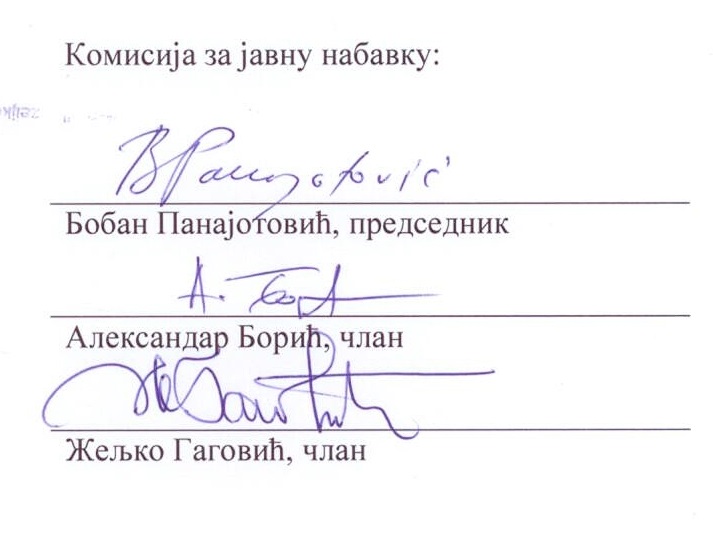 ОДЕЉАК IНазив и адреса наручиоца Регулаторна агенција за електронске комуникације и поштанске услуге Палмотићева број 2, 11103 Београд ПАК 106306Интернет страница наручиоца http://www.ratel.rsВрста поступка Отворени поступак Предмет јавне набавке Набавка радова – изградња  мреже станица за мониторисање РФ спектра, сензора за мерење нејонизујућег зрачења, редни број 1-02-4042-19/17Циљ поступка Поступак се спроводи ради закључења уговора о јавној набавци Контакт Жељко Гаговић: zeljko.gagovic@ratel.rs, факс  011/3232537 Понуда за јавну набавку радова - изградња  мреже станица за мониторисање РФ спектра, сензора за мерење нејонизујућег зрачења, JН бр. 1-02-4042-19/17  - не отварати -ОДЕЉАК IIОДЕЉАК IIIОДЕЉАК IVОДЕЉАК VОДЕЉАК VIНАРУЧИЛАЦ:Регулаторна агенција за електронске комуникације и поштанске услуге, Палмотићева бр. 2, 11103 Београд ПАК 106306Предмет набавке:ЈН радова - изградња  мреже станица за мониторисање РФ спектра, сензора за мерење нејонизујућег зрачењаБрој набавке:1-02-4042-19/17ПОНУЂАЧ:(Назив)(Адреса-улица, општина, град, држава)(Матични број)(ПИБ)(Шифра делатности)(Број текућег рачуна)(Контакт особа, телефон, е-mail, факс, Позиције( РСД или EUR )Укупно цена без ПДВ за Позицију 1 -Израда техничке документације за постављање сензора (17 локација)Укупно цена без ПДВ за Позицију 2 -Радови на постављању сензора за мерење нејонизујућег зрачења типа 1 (16 локација)Укупно цена без ПДВ за Позицију 3 -Радови на постављању сензора за мерење нејонизујућег зрачења типа 2 (1 локација)Укупно цена без ПДВ за Позицију 4 -Радови на демонтажи сензора типа 1 и враћање локације у првобитно стање (3 локације)УКУПНО ЗА СВЕ ПОЗИЦИЈЕ (1+2+3+4) ЦЕНА БЕЗ ПДВУКУПНО ЗА СВЕ ПОЗИЦИЈЕ ПДВ ( ......... %) УКУПНО ЗА СВЕ ПОЗИЦИЈЕ (1+2+3+4)ЦЕНА БЕЗ ПДВ  ПОНУЂАЧ(Место и датум)ОДЕЉАК  VII     За ИЗВОЂАЧА РАДОВАЗа НАРУЧИОЦАОДЕЉАК VIII Ред.бр.Назив дела из Техничких спецификацијаЈедин. мереКоличинаЈединична  ценабез ПДВ(РСД/EUR)Укупна ценабез ПДВ(РСД/EUR)Укупно ПДВ(РСД/EUR)Укупна ценаса ПДВ(РСД/EUR)123456=4x578=6+71.Обилазак локације и израда идејног решења комплет172.Израда пројекта за извођење,  радионичких и конструктивних цртежакомплет173.Израда пројекта изведеног објектакомплет174.Израда снимака и остале техничке документацијекомплет17УКУПНО ПОНУЂЕНА ЦЕНА без ПДВ (РСД/EUR)УКУПНО ПОНУЂЕНА ЦЕНА без ПДВ (РСД/EUR)УКУПНО ПДВ  (РСД/EUR)УКУПНО ПДВ  (РСД/EUR)УКУПНО ПОНУЂЕНА ЦЕНА СА ПДВ (РСД/EUR)УКУПНО ПОНУЂЕНА ЦЕНА СА ПДВ (РСД/EUR)Р.бр.Назив дела из Техничких спецификацијаЈедин. мереКоличинаЈединична  ценабез ПДВ(РСД/EUR)Укупна ценабез ПДВ(РСД/EUR)БројлокацијаУкупна ценабез ПДВ(РСД/EUR)Укупна ценабез ПДВ(РСД/EUR)Укупно ПДВ(РСД/EUR)Укупна ценаса ПДВ(РСД/EUR)123456=4x578=6x78=6x7910=8+91.Постављање сензора за мерење нејонизујућег зрачењаПостављање сензора за мерење нејонизујућег зрачењаПостављање сензора за мерење нејонизујућег зрачењаПостављање сензора за мерење нејонизујућег зрачењаПостављање сензора за мерење нејонизујућег зрачењаПостављање сензора за мерење нејонизујућег зрачењаПостављање сензора за мерење нејонизујућег зрачењаПостављање сензора за мерење нејонизујућег зрачењаПостављање сензора за мерење нејонизујућег зрачењаПостављање сензора за мерење нејонизујућег зрачења1.1Припрема и уређење локацијекомплет114141.2Израда и испорука носача за монтажу на хоризонталну површинукомплет114141.3Транспорт сензора на локацијукомплет114141.4Монтажа и постављање сензора114141.5Повезивање на електродистрибутивну мрежуметара3014142.Остали зависни трошкови који се односе на монтажу и постављање сензораОстали зависни трошкови који се односе на монтажу и постављање сензораОстали зависни трошкови који се односе на монтажу и постављање сензораОстали зависни трошкови који се односе на монтажу и постављање сензораОстали зависни трошкови који се односе на монтажу и постављање сензораОстали зависни трошкови који се односе на монтажу и постављање сензораОстали зависни трошкови који се односе на монтажу и постављање сензораОстали зависни трошкови који се односе на монтажу и постављање сензораОстали зависни трошкови који се односе на монтажу и постављање сензораОстали зависни трошкови који се односе на монтажу и постављање сензора2.1Остали зависни трошкови који се односе на постављање сензоракомплет114УКУПНО ПОНУЂЕНА ЦЕНА без ПДВ (РСД/EUR)УКУПНО ПОНУЂЕНА ЦЕНА без ПДВ (РСД/EUR)УКУПНО ПОНУЂЕНА ЦЕНА без ПДВ (РСД/EUR)УКУПНО ПОНУЂЕНА ЦЕНА без ПДВ (РСД/EUR)УКУПНО ПДВ  (РСД/EUR)УКУПНО ПДВ  (РСД/EUR)УКУПНО ПДВ  (РСД/EUR)УКУПНО ПДВ  (РСД/EUR)УКУПНО ПОНУЂЕНА ЦЕНА СА ПДВ (РСД/EUR)УКУПНО ПОНУЂЕНА ЦЕНА СА ПДВ (РСД/EUR)УКУПНО ПОНУЂЕНА ЦЕНА СА ПДВ (РСД/EUR)УКУПНО ПОНУЂЕНА ЦЕНА СА ПДВ (РСД/EUR)Р.бр.Назив дела из Техничких спецификацијаЈедин. мереКоличинаЈединична  ценабез ПДВ(РСД/EUR)Укупна ценабез ПДВ(РСД/EUR)БројлокацијаУкупна ценабез ПДВ(РСД/EUR)Укупно ПДВ(РСД/EUR)Укупна ценаса ПДВ(РСД/EUR)123456=4x578=6x7910=8+91.Постављање сензора за мерење нејонизујућег зрачењаПостављање сензора за мерење нејонизујућег зрачењаПостављање сензора за мерење нејонизујућег зрачењаПостављање сензора за мерење нејонизујућег зрачењаПостављање сензора за мерење нејонизујућег зрачењаПостављање сензора за мерење нејонизујућег зрачењаПостављање сензора за мерење нејонизујућег зрачењаПостављање сензора за мерење нејонизујућег зрачењаПостављање сензора за мерење нејонизујућег зрачења1.1Припрема и уређење локацијекомплет121.2Израда и испорука носача за монтажу на вертикалну површинукомплет121.3Транспорт сензора на локацијукомплет121.4Монтажа и постављање сензора121.5Повезивање на електродистрибутивну мрежуметара3022.Остали зависни трошкови који се односе на монтажу и постављање сензораОстали зависни трошкови који се односе на монтажу и постављање сензораОстали зависни трошкови који се односе на монтажу и постављање сензораОстали зависни трошкови који се односе на монтажу и постављање сензораОстали зависни трошкови који се односе на монтажу и постављање сензораОстали зависни трошкови који се односе на монтажу и постављање сензораОстали зависни трошкови који се односе на монтажу и постављање сензораОстали зависни трошкови који се односе на монтажу и постављање сензораОстали зависни трошкови који се односе на монтажу и постављање сензора2.1Остали зависни трошкови који се односе на постављање сензоракомплет12УКУПНО ПОНУЂЕНА ЦЕНА без ПДВ (РСД/EUR)УКУПНО ПОНУЂЕНА ЦЕНА без ПДВ (РСД/EUR)УКУПНО ПОНУЂЕНА ЦЕНА без ПДВ (РСД/EUR)УКУПНО ПОНУЂЕНА ЦЕНА без ПДВ (РСД/EUR)УКУПНО ПДВ  (РСД/EUR)УКУПНО ПДВ  (РСД/EUR)УКУПНО ПДВ  (РСД/EUR)УКУПНО ПДВ  (РСД/EUR)УКУПНО ПОНУЂЕНА ЦЕНА СА ПДВ (РСД/EUR)УКУПНО ПОНУЂЕНА ЦЕНА СА ПДВ (РСД/EUR)УКУПНО ПОНУЂЕНА ЦЕНА СА ПДВ (РСД/EUR)УКУПНО ПОНУЂЕНА ЦЕНА СА ПДВ (РСД/EUR)УКУПНО ПОНУЂЕНА ЦЕНА (2.1+2.2) без ПДВ (РСД/EUR)УКУПНО ПДВ  (РСД/EUR)УКУПНО ПОНУЂЕНА ЦЕНА СА ПДВ (РСД/EUR)Р.бр.Назив дела из Техничких спецификацијаЈедин. мереКоличинаЈединична  ценабез ПДВ(РСД/EUR)Укупна ценабез ПДВ(РСД/EUR)Укупно ПДВ(РСД/EUR)Укупна ценаса ПДВ(РСД/EUR)123456=4x578=6+71.Постављање сензора за мерење нејонизујућег зрачењаПостављање сензора за мерење нејонизујућег зрачењаПостављање сензора за мерење нејонизујућег зрачењаПостављање сензора за мерење нејонизујућег зрачењаПостављање сензора за мерење нејонизујућег зрачењаПостављање сензора за мерење нејонизујућег зрачењаПостављање сензора за мерење нејонизујућег зрачења1.1Припрема и уређење локацијекомплет11.2Израда и испорука носача за монтажу на хоризонталну површинукомплет11.3Транспорт сензора на локацијукомплет11.4Монтажа и постављање сензора11.5Повезивање на електродистрибутивну мрежуметара302.Остали зависни трошкови који се односе на монтажу и постављање сензораОстали зависни трошкови који се односе на монтажу и постављање сензораОстали зависни трошкови који се односе на монтажу и постављање сензораОстали зависни трошкови који се односе на монтажу и постављање сензораОстали зависни трошкови који се односе на монтажу и постављање сензораОстали зависни трошкови који се односе на монтажу и постављање сензораОстали зависни трошкови који се односе на монтажу и постављање сензора2.1Остали зависни трошкови који се односе на постављање сензоракомплет1УКУПНО ПОНУЂЕНА ЦЕНА без ПДВ (РСД/EUR)УКУПНО ПОНУЂЕНА ЦЕНА без ПДВ (РСД/EUR)УКУПНО ПОНУЂЕНА ЦЕНА без ПДВ (РСД/EUR)УКУПНО ПОНУЂЕНА ЦЕНА без ПДВ (РСД/EUR)УКУПНО ПДВ  (РСД/EUR)УКУПНО ПДВ  (РСД/EUR)УКУПНО ПДВ  (РСД/EUR)УКУПНО ПДВ  (РСД/EUR)УКУПНО ПОНУЂЕНА ЦЕНА СА ПДВ (РСД/EUR)УКУПНО ПОНУЂЕНА ЦЕНА СА ПДВ (РСД/EUR)УКУПНО ПОНУЂЕНА ЦЕНА СА ПДВ (РСД/EUR)УКУПНО ПОНУЂЕНА ЦЕНА СА ПДВ (РСД/EUR)Р.бр.Назив дела из Техничких спецификацијаЈедин. мереКоличинаЈединична  ценабез ПДВ(РСД/EUR)Укупна ценабез ПДВ(РСД/EUR)БројлокацијаУкупна ценабез ПДВ(РСД/EUR)Укупно ПДВ(РСД/EUR)Укупна ценаса ПДВ(РСД/EUR)123456=4x578=6x7910=8+91.Демонтажа сензоракомплет132.Враћање локације у првобитно стањекомплет13УКУПНО ПОНУЂЕНА ЦЕНА без ПДВ (РСД/EUR)УКУПНО ПОНУЂЕНА ЦЕНА без ПДВ (РСД/EUR)УКУПНО ПОНУЂЕНА ЦЕНА без ПДВ (РСД/EUR)УКУПНО ПОНУЂЕНА ЦЕНА без ПДВ (РСД/EUR)УКУПНО ПДВ  (РСД/EUR)УКУПНО ПДВ  (РСД/EUR)УКУПНО ПДВ  (РСД/EUR)УКУПНО ПДВ  (РСД/EUR)УКУПНО ПОНУЂЕНА ЦЕНА СА ПДВ (РСД/EUR)УКУПНО ПОНУЂЕНА ЦЕНА СА ПДВ (РСД/EUR)УКУПНО ПОНУЂЕНА ЦЕНА СА ПДВ (РСД/EUR)УКУПНО ПОНУЂЕНА ЦЕНА СА ПДВ (РСД/EUR)  Понуђач(Место и датум)	ОДЕЉАК IX Трошкови( РСД / EUR )УКУПНО без ПДВУкупно ПДВУкупно са ПДВ  Понуђач(Место и датум)ОДЕЉАК X Понуђач(Место и датум)ОДЕЉАК XI Понуђач(Место и датум)	ОДЕЉАК XIIНа основу члана 61. став 8. Закона о јавним набавкама („Службени гласник РС“, бр. 124/12, 14/15 и 68/15), члана 2. Правилника о обавезним елементима конкурсне документације у поступцима јавних набавки и начину испуњености услова („Службени гласник РС“, број 86/15), Наручилац је припремио:ПРИЛОЗИПрилог П 1Образац:  ИЗЈАВА О ТЕХНИЧКОМ КАПАЦИТЕТУИзјављујем под пуном материјалном и кривичном одговорношћу, да Понуђач __________________________________________________________________________из _______________________________________________________________________, располаже машинама, опремом, алатом и другим техничким капацитетима потребним за извршење предметних радова.                                                                                             (Печат и потпис)Меморандум ПонуђачаПрилог П 2Образац:  РЕФЕРЕНЦЕ ПОНУЂАЧА                                                                                                                 (Печат и потпис)На основу члана 61. став 8. Закона о јавним набавкама („Службени гласник РС“, бр. 124/12, 14/15 и 68/15), члана 2. Правилника о обавезним елементима конкурсне документације у поступцима јавних набавки и начину испуњености услова („Службени гласник РС“, број 86/15), Наручилац је припремио:ПРИЛОЗИПрилог П 1Образац:  ИЗЈАВА О ТЕХНИЧКОМ КАПАЦИТЕТУИзјављујем под пуном материјалном и кривичном одговорношћу, да Понуђач __________________________________________________________________________из _______________________________________________________________________, располаже машинама, опремом, алатом и другим техничким капацитетима потребним за извршење предметних радова.                                                                                             (Печат и потпис)Меморандум ПонуђачаПрилог П 2Образац:  РЕФЕРЕНЦЕ ПОНУЂАЧА                                                                                                                 (Печат и потпис)